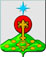 РОССИЙСКАЯ ФЕДЕРАЦИЯСвердловская областьДУМА СЕВЕРОУРАЛЬСКОГО ГОРОДСКОГО ОКРУГАРЕШЕНИЕот 25 ноября 2015 года	                   № 99г. Североуральск       О внесении изменений в Решение Думы Североуральского городского округа от 24.12.2014 года № 137 «О бюджете Североуральского городского округа на 2015 год и плановый период 2016 и 2017 годов» Руководствуясь Бюджетным Кодексом Российской Федерации, Федеральным Законом от 06.10.2003г. № 131-ФЗ  «Об общих принципах организации местного самоуправления в Российской Федерации», Уставом Североуральского городского округа, Положением «О бюджетном процессе в Североуральском городском округе», утвержденным решением Думы Североуральского городского округа от 18 декабря 2013 года № 128, с изменениями на 28.10.2015 года, Дума Североуральского городского округа  РЕШИЛА:Внести в Решение Думы Североуральского городского округа от 24 декабря 2014 года  № 137 «О бюджете Североуральского городского округа на 2015 год и плановый период 2016 и 2017 годов», с изменениями на 29 сентября 2015 года № 65, следующие изменения:В статье 1 главы 1:пункт 1 изложить в следующей редакции:«1. Установить общий объем доходов  бюджета Североуральского городского округа:1348135,5 тысяч рублей, в том числе объем межбюджетных трансфертов из областного бюджета – 873470,2 тысяч рублей, на 2015 год»;2) пункт 2 изложить в следующей редакции:«2. Установить общий объем расходов бюджета Североуральского городского округа:1538964,8  тысяч рублей, на 2015 год»;подпункт 1 пункта 1 статьи 2 главы 1изложить в следующей редакции:«1.  Установить дефицит бюджета Североуральского городского округа:190829,3 тысяч рублей (81,27 процентов  прогнозируемого общего  объема доходов бюджета Североуральского городского округа  без учета объема безвозмездных поступлений и поступлений налоговых доходов по дополнительным нормативам отчислений, и  за счет снижения остатков средств на счетах по учету средств бюджета Североуральского городского округа в сумме 173618,5 тысяч рублей), на 2015 год;»;В пункте 3 статьи 3 главы 2: подпункт 3.2 изложить в следующей редакции:«3.2. Субвенции:-  432439,2 тысяч рублей, на 2015 год;-  300505,9 тысяч рублей, на 2016 год;-  300975,0 тысяч рублей, на 2017 год; в том числе: 1) Субвенции на финансовое обеспечение государственных гарантий реализации прав на получение общедоступного и бесплатного дошкольного образования в муниципальных дошкольных образовательных организациях:-  105283,0 тысяч рублей, на 2015 год;-   112596,0 тысяч рублей, на 2016 год;-   112697,0 тысяч рублей, на 2017 год.2) Субвенции на финансовое обеспечение государственных гарантий реализации прав на получение общедоступного и бесплатного дошкольного, начального общего, основного общего, среднего общего образования в муниципальных общеобразовательных организациях и финансовое обеспечение дополнительного образования детей в муниципальных общеобразовательных организациях:-  175796,0 тысяч рублей, на 2015 год;-  187882,0 тысяч рублей, на 2016 год;-  188278,0 тысяч рублей, на 2017 год.3) Субвенции на осуществление государственного полномочия Свердловской области по предоставлению гражданам субсидий на оплату жилого помещения и коммунальных услуг:-  22513,0  тысяч рублей, на 2015 год.4) Субвенции на осуществление государственного полномочия Свердловской области по предоставлению отдельным категориям граждан компенсации расходов на оплату жилого помещения и коммунальных услуг:-  92052,0  тысяч рублей, на 2015 год.5) Субвенции на осуществление государственного полномочия Российской Федерации по предоставлению мер социальной поддержки по оплате жилого помещения и коммунальных услуг:-  36108,0  тысяч рублей, на 2015 год.6) Субвенции на осуществление государственного полномочия Свердловской области по определению перечня должностных лиц, уполномоченных составлять протоколы об административных правонарушениях, предусмотренных законом Свердловской области: -  0,1 тысяч рублей, на 2015 год.7) Субвенции на осуществление государственного полномочия Свердловской области по созданию административных комиссий:-   91,9 тысяч рублей, на 2015 год.8) Субвенции на осуществление государственного полномочия Свердловской области  по хранению, комплектованию, учету и использованию архивных документов, относящихся к государственной собственности Свердловской области:-  228,0 тысяч рублей, на 2015 год.9) Субвенции, предоставляемые за счет субвенции областному бюджету из федерального бюджета, для финансирования расходов на осуществление государственного полномочия по составлению списков кандидатов в присяжные заседатели федеральных судов общей юрисдикции по муниципальным образованиям, расположенным на территории Свердловской области:- 27,9 тысяч рублей, на 2016 год.10)  Субвенции на осуществление государственного полномочия Свердловской области по предоставлению гражданам, проживающим на территории Свердловской области, меры социальной поддержки по частичному освобождению от платы за коммунальные услуги:-  21,0 тысяч рублей, на 2015 год.11) Субвенции на осуществление государственного полномочия Свердловской области по организации проведения мероприятий по отлову и содержанию безнадзорных собак:- 346,2 тысяч рублей, на 2015 год.». подпункт 3.3 изложить в новой редакции:«3.3. Субсидии:       -  414903,8 тысяч рублей, на 2015 год;       -  263155,3 тысяч рублей, на 2016 год;       -  241231,3 тысяч рублей, на 2017 год; в том числе:1) Субсидии на выравнивание бюджетной обеспеченности муниципальных районов (городских округов) по реализации ими их отдельных расходных обязательств по вопросам местного значения:        -  242068,0 тысяч рублей, на 2015 год;        -  227271,0 тысяч рублей, на 2016 год;        -  204269,0 тысяч рублей, на 2017 год.2) Субсидии на осуществление мероприятий по организации питания в муниципальных общеобразовательных организациях:        -  24014,0 тысяч рублей, на 2015 год;        -  25094,0 тысяч рублей, на 2016 год;        -  26172,0 тысяч рублей, на 2017 год.3) Субсидии на организацию отдыха детей в каникулярное время:        -  10790,3 тысяч рублей, на 2015 год;        -  10790,3 тысяч рублей, на 2016 год;        -  10790,3 тысяч рублей, на 2017 год.4) Субсидии из областного бюджета местным бюджетам, предоставление которых предусмотрено государственной программой Свердловской области «Развитие системы образования в Свердловской области до 2020 года» на капитальный ремонт, приведение в соответствие с требованиями пожарной безопасности и санитарного законодательства зданий и помещений, в которых размещаются муниципальные образовательные организации, в сумме 875,8 тысяч рублей, на 2015 год.5) Субсидии из областного бюджета местным бюджетам, предоставление которых предусмотрено государственной программой Свердловской области «Развитие системы образования в Свердловской области до 2020 года» на капитальный ремонт, приведение в соответствие с требованиями пожарной безопасности и санитарного законодательства муниципальных загородных оздоровительных лагерей, в сумме 4601,7 тысяч рублей, на 2015 год.6) Субсидии из областного бюджета местным бюджетам, предоставление которых предусмотрено государственной программой Свердловской области «Развитие системы образования в Свердловской области до 2020 года» на создание дополнительных мест в муниципальных системах дошкольного образования, в сумме 25900,0 тысяч рублей, на 2015 год.7) Субсидии из областного бюджета местным бюджетам на обеспечение мероприятий по переселению граждан из аварийного жилищного фонда за счет средств поступивших от государственной корпорации - Фонд содействия реформированию жилищно-коммунального хозяйства, в сумме 40939,6 тысяч рублей на 2015 год.8) Субсидии из областного бюджета местным бюджетам на обеспечение мероприятий по переселению граждан из аварийного жилищного фонда, в сумме 60256,9 тысяч рублей на 2015 год.9) Субсидии из областного бюджета местным бюджетам, предоставление которых предусмотрено подпрограммой 2 «Развитие малого и среднего предпринимательства» государственной программы Свердловской области «Повышение инвестиционной привлекательности Свердловской области до 2020 года» на развитие системы поддержки малого и среднего предпринимательства на территории муниципальных образований, расположенных в Свердловской области, в сумме 399,0 тысяч рублей, на 2015 год.10) Субсидии из областного бюджета местным бюджетам на реализацию комплекса мероприятий по созданию в общеобразовательных организациях, расположенных в сельской местности, условий для занятий физической культурой и спортом в Свердловской области за счет субсидии, полученной из федерального бюджета в сумме 1045,4 тысяч рублей, на 2015 год.11) Субсидии из областного бюджета местным бюджетам на осуществление мероприятий по созданию в общеобразовательных организациях, расположенных в сельской местности, условий для занятий физической культурой и спортом в сумме 512,8 тысяч рублей, на 2015 год. 12) Субсидии из областного бюджета местным бюджетам, предоставление которых предусмотрено государственной программой Свердловской области «Развитие транспорта, дорожного хозяйства, связи и информационных технологий Свердловской области до 2020 года», между муниципальными образованиями, расположенными на территории Свердловской области, на реализацию мероприятий по информатизации муниципальных образований в рамках подпрограммы «Информационное общество Свердловской области в сумме 252,0 тысяч рублей, на 2015 год.13) Субсидии из областного бюджета местным бюджетам,  предоставление которых предусмотрено государственной программой Свердловской области «Развитие физической культуры, спорта и молодежной политики в Свердловской области до 2020 года», между муниципальными образованиями, расположенными на территории Свердловской области, на осуществление   мероприятий по приоритетным направлениям работы с молодежью на территории Свердловской области в сумме 182,0 тысяч рублей, на 2015 год.14)  Субсидии из областного бюджета местным бюджетам,  предоставление которых предусмотрено государственной программой Свердловской области «Развитие физической культуры, спорта и молодежной политики в Свердловской области до 2020 года», между муниципальными образованиями, расположенными на территории Свердловской области, на подготовку молодых граждан к военной службе в сумме 45,3 тысяч рублей, на 2015 год.15)Субсидии из областного бюджета местным бюджетам,  предоставление которых предусмотрено государственной программой Свердловской области «Развитие физической культуры, спорта и молодежной политики в Свердловской области до 2020 года», между муниципальными образованиями,  расположенными на территории Свердловской области, на предоставление социальных выплат молодым семьям на приобретение (строительство) жилья в сумме 653,1 тысяч рублей, на 2015 год.16) Субсидии из областного бюджета бюджетам муниципальных образований, расположенных на территории Свердловской области, на проведение мероприятий по формированию в Свердловской области сети общеобразовательных организаций, в которых созданы условия для инклюзивного образования детей-инвалидов, в 2015 году в сумме 598,4 тысяч рублей.17) Субсидии из областного бюджета бюджетам муниципальных образований, расположенных на территории Свердловской области на реализацию мероприятий по обеспечению доступности приоритетных объектов и услуг в приоритетных сферах жизнедеятельности инвалидов и других маломобильных групп населения за счет средств федерального бюджета, в 2015 году в сумме 1396,0 тысяч рублей.18)  Субсидии из областного бюджета местным бюджетам, предоставление которых предусмотрено государственной программой Свердловской области «Развитие физической культуры, спорта и молодежной политики в Свердловской области до 2020 года», между муниципальными образованиями, расположенными на территории Свердловской области на предоставление социальных выплат молодым семьям на приобретение (строительство) жилья за счет субсидии, полученной из федерального бюджета, в сумме 373,5 тысяч рублей, на 2015 год.».3) подпункт 3.4. изложить в следующей редакции:«3.4. Иные межбюджетные трансферты в сумме 16843,2 тысяч рублей:Иные межбюджетные трансферты местным бюджетам на финансовое обеспечение мероприятий по временному социально-бытовому обустройству граждан Украины и лиц без гражданства, постоянно проживающих на территории Украины, прибывших на территорию Российской Федерации в экстренном массовом порядке и находящихся в пунктах временного размещения на территории Свердловской области по состоянию на 31 мая 2015 года, за счет средств федерального бюджета в сумме 3693,6 тысяч рублей.2) Иные межбюджетные трансферты из областного бюджета бюджетам муниципальных районов (городских округов) на обеспечение меры социальной поддержки по бесплатному получению художественного образования в муниципальных учреждениях дополнительного образования, в том числе в домах детского творчества, школах искусств, детям-сиротам, детям оставшимся без попечения родителей, и иным категориям несовершеннолетних граждан, нуждающихся в социальной поддержке, между муниципальными районами (городскими округами), расположенными на территории Свердловской области, в 2015 году», в сумме 3879,9 тысяч рублей на 2015 год.3) Иные межбюджетные трансферты из областного бюджета на организацию временного социально-бытового обустройства лиц, вынужденно покинувших территорию Украины и находящихся в пунктах временного размещения на территории Свердловской области, в том числе на возмещение ранее произведенных кассовых расходов за счет средств выделенных из резервного фонда Правительства Свердловской области в 2015 году в сумме 3200,0 тысяч рублей.4) Иные межбюджетные трансферты из областного бюджета бюджету Североуральского городского округа на приобретение игрового оборудования для обустройства дворовой территории детской игровой площадки по адресу: г. Североуральск, ул. Мира, д. 7 за счет средств выделенных из резервного фонда Правительства Свердловской области в 2015 году в сумме 150,0 тысяч рублей.5) Иные межбюджетные трансферты местным бюджетам на комплектование книжных фондов библиотек муниципальных образований, расположенных на территории Свердловской области, в том числе на приобретение литературно-художественных журналов и (или) на их подписку, за счет средств федерального бюджета в 2015 году в сумме 14,6 тысяч рублей.6) Иные межбюджетные трансферты местным бюджетам на выплату денежного поощрения лучшим работникам муниципальных учреждений культуры, находящихся на территориях сельских поселений Свердловской области, за счет средств федерального бюджета в 2015 году в сумме 50,0 тысяч рублей.7) Иные межбюджетные трансферты для содействия достижению и (или) поощрения достижения наилучших значений показателей деятельности органов местного самоуправления городских округов и муниципальных районов , расположенных на территории Свердловской области в сумме 4852,1 тысяч рублей.8) Иные межбюджетные трансферты из областного бюджета муниципальным образованиям, расположенным на территории Свердловской области на содержание и оснащение оборудованием вводимых с 01 октября по 31 декабря 2015 года дополнительных мест в муниципальных системах дошкольного образования за счет средств выделенных из резервного фонда Правительства Свердловской области в 2015 году в сумме 1003,0 тысяч рублей.».1.4. Статью 8 главы 2 изложить в новой редакции:«Статья 8. Объем бюджетных ассигнований Дорожного фонда Североуральского городского округаУтвердить объем бюджетных ассигнований Дорожного фонда Североуральского городского округа:86140,0 тысяч рублей, на 2015 год; 30099,0 тысяч рублей, на 2016 год; 32536,0 тысяч рублей, на 2017 год.». Статью 9 главы 2 изложить в следующей редакции:«Статья 9. Общий объем бюджетных ассигнований, направляемых из бюджета Североуральского городского округа на исполнение публичных  нормативных обязательств Североуральского городского округаУстановить общий объем бюджетных ассигнований, направляемых из  бюджета Североуральского городского округа на исполнение публичных нормативных обязательств Североуральского городского округа:140660,4  тысяч рублей на 2015 год;372,0  тысяч рублей на 2016 год;372,0 тысяч рублей на 2017 год.».1.6 Статью 17 главы изложить в новой редакции:«Статья 17. Обслуживание муниципального внутреннего долга Североуральского городского округаУтвердить объем расходов бюджета Североуральского городского округа на обслуживание муниципального внутреннего долга Североуральского городского округа:100,0 тысяч рублей на 2015 год;200,0 тысяч рублей на 2016 год;200,0 тысяч рублей на 2017 год.».1.7. Приложения под номерами 1,5,7,9,16 к Решению изложить в новой редакции (прилагаются).Признать утратившими силу: подпункты 2 и 3 пункта 1, подпункты 2 и 3 пункта 2 статьи 1; подпункты 2 и 3 пункта 1 статьи 2; пункт 2 и Приложение 2 «Свод доходов бюджета Североуральского городского округа на 2016 и 2017 годы» статьи 3; в подпунктах 3.1, 3.2, и 3.3 пункта 3статьи 3 абзацы 2 и 3 (в части расходов безвозмездных поступлений  из областного бюджета на 2016 и 2017 годы); пункт 2 и Приложение 6 «Распределение бюджетных ассигнований по разделам, подразделам, целевым статьям (муниципальным программам Североуральского городского округа и непрограммным направлениям деятельности), группам и подгруппам видов расходов  на 2016 и 2017 годы» статьи 6; пункт 2 и Приложение 8 «Ведомственная структура расходов бюджета Североуральского городского округа по главным распорядителям бюджетных средств, разделам, подразделам, и целевым статьям (муниципальным программам Североуральского городского округа и непрограммным направлениям деятельности), группам и подгруппам видов расходов на 2016 и 2017 годы» статьи 7; подпункты 2 и 3 пункта 1 статьи 8; подпункты 2 и 3 пункта 1 статьи 9, абзацы 2 и 3  подпункта 1 пункта 1 статьи 11; пункт 2 и Приложение 10 «Перечень муниципальных программ Североуральского городского округа, подлежащих реализации в  2016 и 2017 годах» статьи 12; слова «и в плановом периоде 2016 и 2017 годов» в пункте 1  статьи 13 (в части предоставления бюджетных инвестиций юридическим лицам, не являющихся муниципальными учреждениями и муниципальными унитарными предприятиями Североуральского городского округа в 2016 и 2017 годах); подпункты 2 и 3 пункта 1 статьи 14; подпункты 2 и 3 пункта 1 статьи 15; подпункты 2 и 3 пункта 1 статьи 16; подпункты 2 и 3 пункта 1 статьи 17; пункт 2 и Приложение 12 «Программа муниципальных внутренних заимствований Североуральского городского округа на 2016 и 2017 годы» статьи 18; пункт 2 и Приложение 14 «Программа муниципальных гарантий Североуральского городского округа на 2016 и 2017 годы» статьи 19; графы 5,6,8,9,11,12  Приложения 15 «Размер и структура муниципального внутреннего долга бюджета Североуральского городского округа, объем и структура расходов на его обслуживание» статьи 20; пункт 2 и Приложение 17 «Свод источников внутреннего финансирования дефицита бюджета городского округа на 2016 и 2017 годы» статьи 21; слова «и в плановом периоде 2016 и 2017 годов» в пункте 1  статьи 23 ( в части предоставления бюджетных кредитов юридическим лицам в 2016 и 2017 годах) решения Думы Североуральского городского округа от 24.12.2014г. № 137 «О бюджете Североуральского городского округа на 2015 год и плановый период 2016 и 2017 годов» (газета «Наше слово», 2014,  26 декабря, № 146) с изменениями  на 18.03.2015г. № 38, на 13.05.2015г. № 38, на 24.06.2015г. № 50, на 22.07.2015г. № 57, на 19.08.2015г. № 60, на 29.09.2015г. № 65 с 01 января 2016 года. 3. Опубликовать настоящее Решение в  газете «Наше слово».4. Установить, что настоящее Решение вступает в силу со дня его официального опубликования в газете «Наше слово».5. Контроль за выполнением настоящего Решения возложить на постоянную депутатскую комиссию Думы Североуральского городского округа по бюджету и налогам (Капралова С.Ю.).ГлаваСевероуральского     городского округа                                      Б.В. МеньшиковПриложенияк Решению Думы Североуральского городского округаот 25 ноября 2015 года № 99 "О внесении изменений в решение Думы Североуральского городского округаот 24 декабря 2014 года № 137"О бюджете Североуральского городского округа на 2015 год иплановый период 2016 и 2017 годов"Приложение 1к Решению Думы Североуральского городского округаот 24 декабря 2014 года № 137"О бюджете Североуральского городского округа на 2015 год иплановый период 2016 и 2017 годов"Приложение 5к Решению Думы Североуральского городского округаот 24 декабря 2014 года № 137"О бюджете Североуральского городского округа на 2015 год иплановый период 2016 и 2017 годов"Приложение 7к Решению Думы Североуральского городского округаот 24 декабря 2014 года № 137"О бюджете Североуральского городского округа на 2015 год иплановый период 2016 и 2017 годов"Приложение 9к Решению Думы Североуральского городского округаот 24 декабря 2014 года № 137"О бюджете Североуральского городского округа на 2015 год иплановый период 2016 и 2017 годов"Приложение 16к Решению Думы Североуральского городского округаот 24 декабря 2014 года № 137"О бюджете Североуральского городского округа на 2015 год иплановый период 2016 и 2017 годов"Свод доходов бюджета Североуральского городского округа на 2015 годСвод доходов бюджета Североуральского городского округа на 2015 годСвод доходов бюджета Североуральского городского округа на 2015 год№ строкиКод классификации доходов бюджетаНаименование доходов бюджетаСУММА в тысячах рублей12341000 1 00 00000 00 0000 000 НАЛОГОВЫЕ И НЕНАЛОГОВЫЕ ДОХОДЫ474 665,3  2000 1 01 00000 00 0000 000Налоги на прибыль, доходы355 923,6  3000 1 01 02000 01 0000 110Налог на доходы физических лиц355 923,6  4000 1 03 00000 00 0000 000Налоги на товары (работы, услуги), реализуемые на территории Российской Федерации5 525,5  5000   1 03 02000 01 0000 110Акцизы по подакцизным товарам (продукции), производимым на территории Российской Федерации5 525,5  6000 1 05 00000 00 0000 000Налоги на совокупный доход22 303,8  7000 1 05 02000 02 0000 110Единый налог на вмененный доход для отдельных видов деятельности21 499,0  8000 1 05 03000 01 0000 110Единый сельскохозяйственный налог108,8  9000 1 05 04000 02 0000 110Налог, взимаемый в связи с применением патентной системы налогообложения696,0  10000 1 06 00000 00 0000 000Налоги на имущество18 015,0  11000 1 06 01000 00 0000 110Налог на имущество физических лиц4 752,0  12000 1 06 06000 00 0000 110Земельный налог13 263,0  13000 1 08 00000 00 0000 000Государственная пошлина4 009,0  14000 1 08 03000 01 0000 110Государственная пошлина по делам, рассматриваемым в судах общей юрисдикции, мировыми судьями3 999,0  15000 1 08 07000 01 0000 110Государственная пошлина за государственную регистрацию, а также за совершение прочих юридически значимых действий10,0  16000 1 11 00000 00 0000 000Доходы от использования имущества, находящегося в государственной и муниципальной собственности56 643,5  17000 1 11 05000 00 0000 120Доходы, получаемые в виде арендной либо иной платы за передачу в возмездное пользование государственного и муниципального имущества (за исключением имущества бюджетных и автономных учреждений, а также имущества государственных и муниципальных унитарных предприятий, в том числе казенных)56 627,1  18000 1 11 07000 00 0000 120Платежи от государственных и муниципальных предприятий16,4  19000 1 12 00000 00 0000 000Платежи при пользовании природными ресурсами5 300,0  20000 1 12 01000 01 0000 120Плата за негативное воздействие на окружающую среду5 300,0  21000 1 13 00000 00 0000 000Доходы от оказания платных услуг (работ) и компенсации затрат государства673,2  22000 1 13 01000 00 0000 130Доходы от оказания платных услуг (работ)50,0  23000 1 13 02000 00 0000 130Доходы от компенсации затрат государства623,2  24000 1 14 00000 00 0000 000Доходы от продажи  материальных и нематериальных активов3 271,7  25000 1 14 02000 00 0000 000Доходы от реализации имущества, находящегося в государственной и муниципальной собственности (за исключением движимого имущества бюджетных и автономных учреждений, а также имущества государственных и муниципальных унитарных предприятий, в том числе казенных)3 082,1  26000 1 14 06000 00 0000 430Доходы от продажи земельных участков, находящихся в государственной и муниципальной собственности 189,6  27000 1 16 00000 00 0000 000Штрафы, санкции, возмещение ущерба3 000,0  28000 1 16 06000 01 0000 140Денежные взыскания (штрафы) за нарушение законодательства о применении контрольно-кассовой техники при осуществлении наличных денежных расчетов и (или) расчетов с использованием платежных карт7,0  29000 1 16 08000 01 0000 140Денежные взыскания (штрафы) за административные правонарушения в области государственного регулирования производства и оборота этилового спирта, алкогольной, спиртосодержащей и табачной продукции29,0  30000 1 16 25000 00 0000 140Денежные взыскания (штрафы) за нарушение законодательства Российской Федерации о недрах, об особо охраняемых природных территориях, об охране и использовании животного мира, об экологической экспертизе, в области охраны окружающей среды, о рыболовстве и сохранении водных биологических ресурсов, земельного законодательства, лесного законодательства, водного законодательства156,0  31000 1 16 28000 01 0000 140Денежные взыскания (штрафы) за нарушение законодательства в области обеспечения санитарно- эпидемиологического благополучия человека и законодательства в сфере защиты прав потребителей1 185,0  32000 1 16 30030 01 0000 140Прочие денежные взыскания (штрафы) за правонарушения в области дорожного движения41,0  33000 1 16 43000 01 0000 140Денежные взыскания (штрафы) за нарушение законодательства Российской Федерации об административных правонарушениях, предусмотренные статьей 20.25 Кодекса Российской Федерации об административных правонарушениях67,0  34000 1 16 51020 02 0000 140Денежные взыскания (штрафы), установленные законами субъектов Российской Федерации за несоблюдение муниципальных правовых актов, зачисляемые в бюджеты городских округов209,0  35000 1 16 90040 04 0000 140Прочие поступления от денежных взысканий (штрафов) и иных сумм в возмещение ущерба, зачисляемые в бюджеты городских округов1 306,0  36000 2 00 00000 00 0000 000БЕЗВОЗМЕЗДНЫЕ ПОСТУПЛЕНИЯ873 470,2  37000 2 02 00000 00 0000 000Безвозмездные поступления от других бюджетов бюджетной системы Российской Федерации873 470,2  38000 2 02 01000 00 0000 151Дотации бюджетам субъектов Российской Федерации и муниципальных образований9 284,0  39919 2 02 01001 04 0000 151Дотации бюджетам городских округов на выравнивание бюджетной обеспеченности9 284,0  40000 2 02 02000 00 0000 151Субсидии бюджетам бюджетной системы Российской Федерации (межбюджетные субсидии)414 903,8  41000 2 02 02009 04 0000 151Субсидии бюджетам городских округов на государственную поддержку малого и среднего предпринимательства, включая крестьянские (фермерские) хозяйства399,0  42901 2 02 02009 04 0000 151Субсидии, предоставление которых предусмотрено подпрограммой 2 "Развитие малого и среднего предпринимательства" государственной программы Свердловской области "Повышение инвестиционной привлекательности Свердловской области до 2020 года"399,0  43000 2 02 02051 04 0000 151Субсидии бюджетам городских округов на реализацию федеральных целевых программ2 422,6  44901 2 02 02051 04 0000 151 Субсидии, предоставление которых предусмотрено государственной программой Свердловской области "Развитие физической культуры, спорта и молодежной политики в Свердловской области до 2020 года" в 2015 году на предоставление социальных выплат молодым семьям на приобретение (строительство) жилья за счет средств федерального бюджета373,5  45901 2 02 02051 04 0000 151 Субсидии, предоставление которых предусмотрено государственной программой Свердловской области "Развитие физической культуры, спорта и молодежной политики в Свердловской области до 2020 года" в 2015 году на предоставление социальных выплат молодым семьям на приобретение (строительство) жилья за счет средств областного бюджета653,1  46906 2 02 02051 04 0000 151Субсидии на реализацию федеральных целевых программ (субсидии на реализацию мероприятий по обеспечению доступности приоритетных объектов и услуг в приоритетных сферах жизнедеятельности инвалидов и других маломобильных групп населения за счет средств федерального бюджета)1 396,0  47000 2 02 02088 04 0002 151Субсидии бюджетам городских округов на обеспечение мероприятий по капитальному ремонту многоквартирных домов, переселению граждан из аварийного жилищного фонда и модернизации систем коммунальной инфраструктуры за счет средств, поступивших от государственной корпорации - Фонда содействия реформированию жилищно-коммунального хозяйства40939,648901 2 02 02088 04 0002 151Субсидии бюджетам городских округов на обеспечение мероприятий по переселению граждан из аварийного жилищного фонда за счет средств, поступивших от государственной корпорации - Фонда содействия реформированию жилищно-коммунального хозяйства40939,649000 2 02 02089 04 0002 151Субсидии бюджетам городских округов
на обеспечение мероприятий по капитальному ремонту многоквартирных домов, переселению граждан из аварийного жилищного фонда и модернизации систем коммунальной инфраструктуры за счет средств бюджетов60256,950901 2 02 02089 04 0002 151Субсидии бюджетам городских округов на обеспечение мероприятий по переселению граждан из аварийного жилищного фонда за счет средств бюджетов60256,951000 2 02 02215 04 0000 151Субсидии бюджетам городских округов на создание в общеобразовательных организациях, расположенных в сельской местности, условий для занятий физической культурой и спортом1045,452906 2 02 02215 04 0000 151Субсидии бюджетам городских округов на создание в общеобразовательных организациях, расположенных в сельской местности, условий для занятий физической культурой и спортом, за счет средств федерального бюджета1045,453000 2 02 02999 04 0000 151Прочие субсидии бюджетам городских округов309 840,3  54901 2 02 02999 04 0000 151 Субсидии, предоставление которых предусмотрено государственной программой Свердловской области "Развитие физической культуры, спорта и молодежной политики в Свердловской области до 2020 года" в 2015 году  на осуществление мероприятий по приоритетным направлениям работы с молодежью на территории Свердловской области182,0  55901 2 02 02999 04 0000 151 Субсидии, предоставление которых предусмотрено государственной программой Свердловской области "Развитие физической культуры, спорта и молодежной политики в Свердловской области до 2020 года" в 2015 году   на подготовку молодых граждан к военной службе45,3  56901 2 02 02999 04 0000 151Субсидии, предоставление которых предусмотрено государственной программой Свердловской области «Развитие транспорта, дорожного хозяйства, связи и информационных технологий Свердловской области до 2020 года»252,0  57906 2 02 02999 04 0000 151Субсидии на осуществление мероприятий по организации питания в муниципальных общеобразовательных учреждениях24 014,0  58906 2 02 02999 04 0000 151Субсидии на организацию отдыха детей в каникулярное время10 790,3  59906 2 02 02999 04 0000 151Субсидии на капитальный ремонт, приведение в соответствие с требованиями пожарной безопасности и санитарного законодательства зданий и сооружений муниципальных загородных оздоровительных лагерей4 601,7  60906 2 02 02999 04 0000 151Субсидии на капитальный ремонт, приведение в соответствие с требованиями пожарной безопасности и санитарного законодательства зданий и помещений, в которых размещаются муниципальные образовательные организации875,8  61906 2 02 02999 04 0000 151Субсидии на создание дополнительных мест в муниципальных системах дошкольного образования25 900,0  62906 2 02 02999 04 0000 151Субсидии на создание в общеобразовательных организациях, расположенных в сельской местности, условий для занятий физической культурой и спортом за счет средств областного бюджета512,8  63906 2 02 02999 04 0000 151Субсидии на проведение мероприятий по формированию в Свердловской области сети общеобразовательных организаций, в которых созданы условия для инклюзивного образования детей-инвалидов598,4  64919 2 02 02999 04 0000 151Субсидии на выравнивание бюджетной обеспеченности муниципальных районов (городских округов) по реализации ими их отдельных расходных обязательств по вопросам местного значения242 068,0  65000 2 02 03000 00 0000 151Субвенции бюджетам субъектов Российской Федерации и муниципальных образований432 439,2  66000 2 02 03001 04 0000 151Субвенции бюджетам городских округов на оплату жилищно-коммунальных услуг отдельным категориям граждан36 108,0  67901 2 02 03001 04 0000 151Субвенции на осуществление государственного полномочия Российской Федерации по предоставлению мер социальной поддержки по оплате жилого помещения и коммунальных услуг36 108,0  68000 2 02 03022 04 0000 151Субвенции бюджетам городских округов на предоставление гражданам субсидий на оплату жилого помещения и коммунальных услуг22 513,0  69901 2 02 03022 04 0000 151Субвенций на осуществление государственного полномочия Свердловской области по предоставлению гражданам субсидий на оплату жилого помещения и коммунальных услуг22 513,0  70000 2 02 03024 04 0000 151Субвенции бюджетам городских округов на выполнение передаваемых полномочий субъектов Российской Федерации92 739,2  71901 2 02 03024 04 0000 151Субвенции на осуществление государственного полномочия Свердловской области по хранению, комплектованию, учету и использованию архивных документов, относящихся к государственной собственности Свердловской области228,0  72901 2 02 03024 04 0000 151Субвенция на осуществление государственного полномочия Свердловской области по определению перечня должностных лиц, уполномоченных составлять протоколы об административных правонарушениях, предусмотренных законом Свердловской области0,1  73901 2 02 03024 04 0000 151Субвенция на осуществление государственного полномочия Свердловской области по созданию административных комиссий91,9  74901 2 02 03024 04 0000 151Субвенции на осуществление государственного полномочия Свердловской области по предоставлению отдельным категориям граждан компенсации расходов на оплату жилого помещения и коммунальных услуг92 052,0  75901 2 02 03024 04 0000 151Субвенции на осуществление государственного полномочия Свердловской области по предоставлению гражданам, проживающим на территории Свердловской области, меры социальной поддержки по частичному освобождению от платы за коммунальные услуги21,0  76901 2 02 03024 04 0000 151Субвенции на осуществление государственного полномочия Свердловской области по организации проведения мероприятий по отлову и содержанию безнадзорных собак346,2  77000 2 02 03999 04 0000 151Прочие субвенции бюджетам городских округов281 079,0  78906 2 02 03999 04 0000 151Субвенции на финансовое обеспечение государственных гарантий реализации прав граждан на получение общедоступного и бесплатного дошкольного, начального общего, основного общего, среднего  общего   образования в муниципальных общеобразовательных организациях и финансовое обеспечение дополнительного образования детей  в муниципальных общеобразовательных организациях175 796,0  79906 2 02 03999 04 0000 151Субвенции на финансовое обеспечение государственных гарантий реализации прав на получение общедоступного и бесплатного дошкольного образования в муниципальных дошкольных образовательных организациях105 283,0  80000 2 02 04000 00 0000 000Иные межбюджетные трансферты16 843,2  81000 2 02 04025 00 0000 151Межбюджетные трансферты, передаваемые бюджетам на комплектование книжных фондов библиотек муниципальных образований и государственных библиотек городов Москвы и Санкт-Петербурга14,6  82901 2 02 04025 04 0000 151Межбюджетные трансферты, передаваемые бюджетам городских округов на комплектование книжных фондов библиотек муниципальных образований14,6  83000 2 02 04053 04 0000 151Межбюджетные трансферты, передаваемые бюджетам городских округов на государственную поддержку лучших работников муниципальных учреждений культуры, находящихся на территориях сельских поселений50,0  84901 2 02 04053 04 0000 151Межбюджетные трансферты, передаваемые бюджетам городских округов на государственную поддержку лучших работников муниципальных учреждений культуры, находящихся на территориях сельских поселений, за счет средств федерального бюджета50,0  85000 2 02 04059 04 0000 151Межбюджетные трансферты, передаваемые бюджетам городских округов на поощрение достижения наилучших показателей деятельности органов местного самоуправления4 852,1  86901 2 02 04059 04 0000 151Межбюджетные трансферты, передаваемые бюджетам городских округов на поощрение достижения наилучших показателей деятельности органов местного самоуправления3 313,8  87906 2 02 04059 04 0000 151Межбюджетные трансферты, передаваемые бюджетам городских округов на поощрение достижения наилучших показателей деятельности органов местного самоуправления1 538,3  88000 2 02 04081 04 0000 151Межбюджетные трансферты, передаваемые бюджетам городских округов на финансовое обеспечение мероприятий по временному социально-бытовому обустройству лиц, вынужденно покинувших территорию Украины и находящихся в пунктах временного размещения3 693,6  89901 2 02 04081 04 0000 151Межбюджетные трансферты, передаваемые бюджетам городских округов на финансовое обеспечение мероприятий по временному социально-бытовому обустройству лиц, вынужденно покинувших территорию Украины и находящихся в пунктах временного размещения3 693,6  90000 2 02 04999 00 0000 151 Прочие межбюджетные трансферты, передаваемые бюджетам городских округов8 232,9  91901 2 02 04999 04 0000 151 Иные межбюджетные трансферты из областного бюджета бюджетам муниципальных районов (городских округов) на финансовое обеспечение мероприятий по временному социально-бытовому обустройству граждан Украины и лиц без гражданства, постоянно проживавших на территории Украины, прибывших на территорию Российской Федерации в экстренном массовом порядке и находящихся в пунктах временного размещения на территории Свердловской области3 200,0  92901 2 02 04999 04 0000 151Иные межбюджетные трансферты из областного бюджета бюджетам муниципальных районов (городских округов) на обеспечение меры социальной поддержки по бесплатному получению художественного образования в муниципальных учреждениях дополнительного образования, в том числе домах детского творчества, школах искусств, детям-сиротам, детям, оставшимся без попечения родителей, и иным категориям несовершеннолетних граждан, нуждающихся в социальной поддержке3 879,9  93901 2 02 04999 04 0000 151Иные межбюджетные трансферты на приобретение игрового оборудования для обустройства дворовой территории детской игровой площадки из резервного фонда Правительства Свердловской области150,0  94906 2 02 04999 04 0000 151Иные межбюджетные трансферты на содержание и оснащение оборудованием вводимых в период с 01 октября по 31 декабря 2015 года дополнительных мест муниципальных системах дошкольного образования в соответствии с Распоряжением Правительства Свердловской области от 28.10.2015г. №1144-РП 1 003,0  95итого1 348 135,5  Распределение бюджетных ассигнований по разделам, подразделам, целевым статьям (муниципальным программам Североуральского городского округа и непрограммным направлениям деятельности)группам и подгруппам видов расходов на 2015 годВедомственная структура расходов бюджета Североуральского городского округа Ведомственная структура расходов бюджета Североуральского городского округа Ведомственная структура расходов бюджета Североуральского городского округа Ведомственная структура расходов бюджета Североуральского городского округа Ведомственная структура расходов бюджета Североуральского городского округа Ведомственная структура расходов бюджета Североуральского городского округа Ведомственная структура расходов бюджета Североуральского городского округа Ведомственная структура расходов бюджета Североуральского городского округа по главным распорядителям бюджетных средств, разделам, подразделам и целевым статьям (муниципальным программам Североуральского городского округа), группам, подгруппам видов расходов на 2015 годпо главным распорядителям бюджетных средств, разделам, подразделам и целевым статьям (муниципальным программам Североуральского городского округа), группам, подгруппам видов расходов на 2015 годпо главным распорядителям бюджетных средств, разделам, подразделам и целевым статьям (муниципальным программам Североуральского городского округа), группам, подгруппам видов расходов на 2015 годпо главным распорядителям бюджетных средств, разделам, подразделам и целевым статьям (муниципальным программам Североуральского городского округа), группам, подгруппам видов расходов на 2015 годпо главным распорядителям бюджетных средств, разделам, подразделам и целевым статьям (муниципальным программам Североуральского городского округа), группам, подгруппам видов расходов на 2015 годпо главным распорядителям бюджетных средств, разделам, подразделам и целевым статьям (муниципальным программам Североуральского городского округа), группам, подгруппам видов расходов на 2015 годпо главным распорядителям бюджетных средств, разделам, подразделам и целевым статьям (муниципальным программам Североуральского городского округа), группам, подгруппам видов расходов на 2015 годпо главным распорядителям бюджетных средств, разделам, подразделам и целевым статьям (муниципальным программам Североуральского городского округа), группам, подгруппам видов расходов на 2015 годн/пНаименование раздела, подраздела, целевой статьи расходов Код главного распорядителя Код раздела Код подразделаКод целевой статьи расходовКод вида расходов Сумма в тысячах рублей 2015 год 123456781  Администрация Североуральского городского округа901825 600,02    ОБЩЕГОСУДАРСТВЕННЫЕ ВОПРОСЫ9010169 342,53      Функционирование Правительства Российской Федерации, высших исполнительных органов государственной власти субъектов Российской Федерации, местных администраций901010431 236,14        Муниципальная программа Североуральского городского округа "Совершенствование социально-экономической политики в Североуральском городском округе"  на 2014-2020 годы9010104010000029 758,55          Подпрограмма" Обеспечение  реализации муниципальной программы Североуральского городского округа  "Совершенствование социально-экономической политики в Североуральском городском округе"9010104015000029 758,56                  Обеспечение деятельности муниципальных органов (центральный аппарат)9010104015100129 494,07                    Расходы на выплаты персоналу  государственных (муниципальных)  органов9010104015100112029 251,68                    Иные закупки товаров, работ и услуг для обеспечения государственных (муниципальных) нужд90101040151001240190,59                    Уплата налогов, сборов и иных платежей9010104015100185051,910                  Единовременное поощрение в связи с выходом на пенсию90101040151002264,611                    Социальные выплаты гражданам, кроме публичных нормативных социальных выплат90101040151002320264,612        Непрограммные направления деятельности901010470000001 477,513                  Обеспечение деятельности Главы Администрации Североуральского городского округа901010470011041 477,514                    Расходы на выплаты персоналу  государственных (муниципальных)  органов901010470011041201 477,515      Обеспечение проведения выборов и референдумов901010754,616        Непрограммные направления деятельности9010107700000054,617                  Повышение правовой культуры избирателей и организаторов выборов9010107700107054,618                    Иные закупки товаров, работ и услуг для обеспечения государственных (муниципальных) нужд9010107700107024054,619Резервные фонды9010111440,020        Непрограммные направления деятельности90101117000000440,021                  Резервный фонд Администрации Североуральского городского округа90101117001199440,022     Резервные средства90101117001199870440,023      Другие общегосударственные вопросы901011337 611,824        Муниципальная программа Североуральского городского округа "Совершенствование социально-экономической политики в Североуральском городском округе"  на 2014-2020 годы9010113010000030 606,225          Подпрограмма "Совершенствование муниципальной политики и прогнозирования социально-экономического развития Североуральского городского округа"901011301100001 196,026                  Опубликование нормативных правовых актов и освещение деятельности органов местного самоуправления Североуральского городского округа901011301111111 196,027                    Иные закупки товаров, работ и услуг для обеспечения государственных (муниципальных) нужд901011301111112401 196,028          Подпрограмма "Развитие  муниципальной службы в Североуральском городском округе"90101130140000204,029                Повышение квалификации муниципальных служащих90101130141080204,030                    Расходы на выплаты персоналу  государственных (муниципальных)  органов90101130141080120163,231                    Иные закупки товаров, работ и услуг для обеспечения государственных (муниципальных) нужд9010113014108024040,832          Подпрограмма" Обеспечение  реализации муниципальной программы Североуральского городского округа  "Совершенствование социально-экономической политики в Североуральском городском округе"9010113015000029 206,233                  Обеспечение деятельности муниципальных органов (центральный аппарат)901011301510011 436,634                    Расходы на выплаты персоналу  государственных (муниципальных)  органов901011301510011201 436,635                  Обеспечение деятельности (оказание услуг) муниципальных учреждений по обеспечению хозяйственного обслуживания9010113015110117 939,736   Расходы на выплаты персоналу казенных учреждений901011301511011105 756,437                    Иные закупки товаров, работ и услуг для обеспечения государственных (муниципальных) нужд9010113015110124012 152,438   Исполнение судебных актов9010113015110183014,039                    Уплата налогов, сборов и иных платежей9010113015110185016,940                  Обеспечение деятельности (оказание услуг) учебно-методических кабинетов, централизованных бухгалтерий, групп хозяйственного обслуживания, учебных фильмотек, межшкольных учебно-производственных комбинатов и  логопедических пунктов901011301511028 834,341                    Расходы на выплаты персоналу казенных учреждений901011301511021108 544,442                    Иные закупки товаров, работ и услуг для обеспечения государственных (муниципальных) нужд90101130151102240261,643                    Уплата налогов, сборов и иных платежей9010113015110285028,344                  Организация деятельности муниципальных архивов90101130151114425,645                    Расходы на выплаты персоналу казенных учреждений90101130151114110412,646                    Иные закупки товаров, работ и услуг для обеспечения государственных (муниципальных) нужд901011301511142407,847                    Уплата налогов, сборов и иных платежей901011301511148505,248                  Исполнение судебных актов, принятых в связи с неисполнением полномочий органов  местного самоуправления90101130151115250,049                    Исполнение судебных актов90101130151115830250,050                Осуществление государственного полномочия Свердловской области по определению перечня лиц, уполномоченных составлять протоколы об административных правонарушениях901011301541100,151                    Иные закупки товаров, работ и услуг для обеспечения государственных (муниципальных) нужд901011301541102400,152                Осуществление государственного полномочия Свердловской области  по созданию административных комиссий9010113015412091,953                    Иные закупки товаров, работ и услуг для обеспечения государственных (муниципальных) нужд9010113015412024091,954                Осуществление  государственного полномочия по хранению, комплектованию, учету и использованию архивных документов, относящихся к государственной собственности Свердловской области90101130154610228,055                    Иные закупки товаров, работ и услуг для обеспечения государственных (муниципальных) нужд90101130154610240228,056        Муниципальная программа Североуральского городского округа "Безопасность жизнедеятельности населения  Североуральского городского округа" на 2014-2020 годы90101131000000112,057          Подпрограмма "Предупреждение распространения заболевания, вызываемого вирусом иммунодефицита человека в Североуральском городском округе"9010113102000080,058                  Реализация мероприятий по первичной профилактике ВИЧ инфекции на территории Североуральского городского округа9010113102120380,059                    Иные закупки товаров, работ и услуг для обеспечения государственных (муниципальных) нужд9010113102120324080,060          Подпрограмма "Предупреждение распространения наркомании на территории Североуральского городского округа"9010113103000032,061                  Реализация мероприятий по предупреждению распространения  наркомании на территории СГО9010113103120432,062                    Иные закупки товаров, работ и услуг для обеспечения государственных (муниципальных) нужд9010113103120424032,063        Непрограммные направления деятельности901011370000006 893,664                  Средства из резервного фонда Правительства Свердловской области901011370040703 200,065                    Социальные выплаты гражданам, кроме публичных нормативных социальных выплат901011370040703203 200,066                  Иные межбюджетные трансферты местным бюджетам на финансовое обеспечение мероприятий по временному социально-бытовому обустройству граждан Украины и лиц без гражданства, постоянно проживающих на территории Украины, прибывших на территорию Российской Федерации в экстренном массовом порядке и находящихся в пунктах временного размещения на территории Свердловской области за счет средств федерального бюджета901011370052243 693,667                    Социальные выплаты гражданам, кроме публичных нормативных социальных выплат901011370052243203 693,668    НАЦИОНАЛЬНАЯ БЕЗОПАСНОСТЬ И ПРАВООХРАНИТЕЛЬНАЯ ДЕЯТЕЛЬНОСТЬ90103007 212,469      Защита населения и территории от последствий чрезвычайных ситуаций природного и техногенного характера, гражданская оборона90103096 268,070          Муниципальная программа Североуральского городского округа "Развитие системы гражданской обороны, защита населения и территории Североуральского городского округа от чрезвычайных ситуаций природного и техногенного характера, обеспечение пожарной безопасности и безопасности людей на водных объектах" на 2014-2020 годы901030911000006 268,071                  Обеспечение деятельности (оказание услуг)  единой дежурно-диспетчерской службы и системы оперативно-диспетчерского управления901030911012013 807,372                    Расходы на выплаты персоналу казенных учреждений901030911012011102 746,873                    Иные закупки товаров, работ и услуг для обеспечения государственных (муниципальных) нужд901030911012012401 059,774                    Уплата налогов, сборов и иных платежей901030911012018500,875                  Мероприятия по гражданской обороне90103091101211430,876                    Иные закупки товаров, работ и услуг для обеспечения государственных (муниципальных) нужд90103091101211240430,877                  Предупреждение и ликвидация чрезвычайных ситуаций природного и техногенного характера, обеспечение безопасности  на водных объектах90103091101212126,978                    Иные закупки товаров, работ и услуг для обеспечения государственных (муниципальных) нужд90103091101212240126,979                  Создание резерва материальных запасов по предупреждению и ликвидации последствий чрезвычайных ситуаций природного и техногенного характера901030911012131 903,080                    Иные закупки товаров, работ и услуг для обеспечения государственных (муниципальных) нужд901030911012132401 903,081      Обеспечение пожарной безопасности9010310702,082        Муниципальная программа Североуральского городского округа "Развитие системы гражданской обороны, защита населения и территории Североуральского городского округа от чрезвычайных ситуаций природного и техногенного характера, обеспечение пожарной безопасности и безопасности людей на водных объектах" на 2014-2020 годы90103101100000702,083                  Обеспечение первичных мер пожарной безопасности90103101101214702,084                    Иные закупки товаров, работ и услуг для обеспечения государственных (муниципальных) нужд90103101101214240702,085      Другие вопросы в области национальной безопасности и правоохранительной деятельности9010314242,486        Муниципальная программа Североуральского городского округа "Безопасность жизнедеятельности населения  Североуральского городского округа" на 2014-2020 годы90103141000000242,487          Подпрограмма "Профилактика экстремизма и терроризма  на территории  Североуральского городского округа"90103141010000242,488                  Реализация мероприятий по обеспечению безопасности граждан,  профилактике экстремизма и терроризма, а также минимизация и ликвидация последствий его проявления на территории  Североуральского городского округа90103141011202242,489                    Иные закупки товаров, работ и услуг для обеспечения государственных (муниципальных) нужд90103141011202240242,490    НАЦИОНАЛЬНАЯ ЭКОНОМИКА901040093 984,091      Сельское хозяйство и рыболовство90104051 177,292        Муниципальная программа Североуральского городского округа "Развитие жилищно-коммунального хозяйства и транспортного обслуживания населения, повышение энергетической эффективности и охрана окружающей среды в Североуральском городском округе" на 2014-2020 годы901040508000001 177,293          Подпрограмма "Комплексное  благоустройство территории Североуральского городского округа"901040508100001 177,294                  Прочие мероприятия по благоустройству  Североуральского городского округа90104050811515831,095                    Иные закупки товаров, работ и услуг для обеспечения государственных (муниципальных) нужд90104050811515240831,096                Осуществление государственного полномочия Свердловской области по организации проведения мероприятий по отлову и содержанию безнадзорных собак901040508142П0346,297  Иные закупки товаров, работ и услуг для обеспечения государственных (муниципальных) нужд901040508142П0240346,298Лесное хозяйство9010407881,199        Муниципальная программа Североуральского городского округа "Развитие жилищно-коммунального хозяйства и транспортного обслуживания населения, повышение энергетической эффективности и охрана окружающей среды в Североуральском городском округе" на 2014-2020 годы90104070800000881,1100          Подпрограмма "Развитие  лесного хозяйство на территории Североуральского городского округа"90104070830000881,1101                  Мероприятия в области лесного хозяйства90104070831322881,1102                    Иные закупки товаров, работ и услуг для обеспечения государственных (муниципальных) нужд90104070831322240881,1103      Транспорт90104083 047,1104        Муниципальная программа Североуральского городского округа "Развитие жилищно-коммунального хозяйства и транспортного обслуживания населения, повышение энергетической эффективности и охрана окружающей среды в Североуральском городском округе" на 2014-2020 годы901040808000003 047,1105          Подпрограмма "Развитие транспортного обслуживания населения"901040808800003 047,1106                  Мероприятия в области  автомобильного транспорта901040808813323 047,1107                    Субсидии юридическим лицам (кроме некоммерческих организаций), индивидуальным предпринимателям, физическим лицам901040808813328103 047,1108      Дорожное хозяйство (дорожные фонды)901040986 140,0109          Муниципальная программа Североуральского городского округа  "Развитие дорожного хозяйства и обеспечение безопасности дорожного движения в Североуральском городском округе" на 2014-2020 годы9010409070000086 140,0110Содержание автомобильных дорог  общего пользования местного значения и искусственных сооружений, расположенных на них9010409070140116 917,0111                    Иные закупки товаров, работ и услуг для обеспечения государственных (муниципальных) нужд9010409070140124016 917,0112                  Ремонт автомобильных дорог общего пользования местного значения и искусственных  сооружений, расположенных  на них901040907014028 717,0113                    Иные закупки товаров, работ и услуг для обеспечения государственных (муниципальных) нужд901040907014022408 717,0114                  Разработка и экспертиза  проектно-сметной  документации  по капитальному ремонту автомобильных дорог, осуществление авторского надзора90104090701405795,0115                    Иные закупки товаров, работ и услуг для обеспечения государственных (муниципальных) нужд90104090701405240795,0116                  Информационная пропаганда   обеспечения безопасности дорожного движения90104090701406200,0117                    Иные закупки товаров, работ и услуг для обеспечения государственных (муниципальных) нужд90104090701406240200,0118                  Установка, ремонт, обслуживание дорожных знаков и нанесение дорожной разметки901040907014072 640,0119                    Иные закупки товаров, работ и услуг для обеспечения государственных (муниципальных) нужд901040907014072402 640,0120                Иные межбюджетные трансферты из областного бюджета местным бюджетам, предоставление которых предусмотрено государственной программой Свердловской области " Развитие транспорта, дорожного хозяйства, связи и информационных технологий Свердловской области до 2020 года" на строительство, реконструкцию, капитальный ремонт, ремонт автомобильных дорог общего пользования местного значения в рамках подпрограммы  "Развитие и обеспечение сохранности сети автомобильных дорог на территории Свердловской области"9010409070446056 871,0121                    Иные закупки товаров, работ и услуг для обеспечения государственных (муниципальных) нужд9010409070446024056 871,0122      Связь и информатика90104101 099,6123        Муниципальная программа Североуральского городского округа "Совершенствование социально-экономической политики в Североуральском городском округе"  на 2014-2020 годы901041001000001 099,6124          Подпрограмма "Информационное общество Североуральского городского округа"901041001300001 099,6125                  Реализация мероприятий по информатизации в рамках софинансирования областной подпрограммы «Информационное общество Свердловской области»90104100131313101,6126                    Иные закупки товаров, работ и услуг для обеспечения государственных (муниципальных) нужд90104100131313240101,6127                  Автоматизация рабочих мест сотрудников, оказывающих муниципальные услуги в электронном виде, и обеспечение их информационной безопасности90104100131314746,0128                    Иные закупки товаров, работ и услуг для обеспечения государственных (муниципальных) нужд90104100131314240746,0129                  Субсидии из областного бюджета на реализацию мероприятий по информатизации муниципальных образований в Свердловской области в рамках подпрограммы "Информационное общество Свердловской области"90104100134140252,0130                    Иные закупки товаров, работ и услуг для обеспечения государственных (муниципальных) нужд90104100134140240252,0131      Другие вопросы в области национальной экономики90104121 639,0132        Муниципальная программа Североуральского городского округа "Совершенствование социально-экономической политики в Североуральском городском округе"  на 2014-2020 годы90104120100000999,0133          Подпрограмма "Развитие и поддержка малого  и среднего предпринимательства в Североуральском городском округе"90104120120000999,0134                  Софинансирование мероприятий по формированию инфраструктуры поддержки субъектов малого и среднего предпринимательства  Североуральского городского округа  и обеспечение ее деятельности90104120121311600,0135                    Субсидии некоммерческим организациям (за исключением государственных (муниципальных) учреждений)90104120121311630600,0136                Субсидии из областного бюджета на развитие системы поддержки малого и среднего предпринимательства на территории муниципальных образований, расположенных в Свердловской области90104120124330399,0137                    Субсидии некоммерческим организациям (за исключением государственных (муниципальных) учреждений)90104120124330630399,0138        Муниципальная программа Североуральского городского округа "Развитие земельных отношений и градостроительная деятельность в Североуральском городском округе» на 2015-2020 годы.90104120600000640,0139          Подпрограмма "Создание системы кадастра  Североуральского городского округа"90104120620000640,0140                  Мероприятия по формированию земельных участков на территории Североуральского городского округа90104120621344424,9141                    Иные закупки товаров, работ и услуг для обеспечения государственных (муниципальных) нужд90104120621344240424,9142                  Установление границ населенных пунктов Североуральского городского округа90104120621345215,1143                    Иные закупки товаров, работ и услуг для обеспечения государственных (муниципальных) нужд90104120621345240215,1144    ЖИЛИЩНО-КОММУНАЛЬНОЕ ХОЗЯЙСТВО9010500346 906,2145      Жилищное хозяйство9010501288 705,3146        Муниципальная программа Североуральского городского округа "Развитие жилищно-коммунального хозяйства и транспортного обслуживания населения, повышение энергетической эффективности и охрана окружающей среды в Североуральском городском округе" на 2014-2020 годы90105010800000288 555,3147          Подпрограмма "Переселение граждан на территории Североуральского городского округа из аварийного жилищного фонда"90105010840000267 351,8148                  Осуществление сноса аварийных домов и высвобождение земельных участков  под  новое жилищное строительство901050108415041 400,0149                    Иные закупки товаров, работ и услуг для обеспечения государственных (муниципальных) нужд901050108415042401 400,0150                  Обследование жилищного фонда на предмет признания его аварийным90105010841506166,5151                    Иные закупки товаров, работ и услуг для обеспечения государственных (муниципальных) нужд90105010841506240166,5152                  Предоставление субсидий местным бюджетам на обеспечение мероприятий по переселению  граждан  из аварийного жилищного фонда  за счет средств, поступивших от Государственной корпорации - Фонд содействия реформированию жилищно-коммунального хозяйства9010501084950240 939,6153        Бюджетные инвестиции9010501084950241040 939,6154                  Предоставление субсидий местным бюджетам на обеспечение мероприятий по переселению  граждан  из аварийного жилищного фонда  с учетом  необходимости развития  малоэтажного  жилищного строительства за счет средств, поступивших от Государственной корпорации - Фонд содействия реформированию жилищно-коммунального хозяйства9010501084950345 560,0155      Бюджетные инвестиции9010501084950341045 560,0156                  Обеспечение мероприятий по переселению граждан из аварийного жилищного фонда за счет средств бюджетов9010501084960282 470,7157        Бюджетные инвестиции9010501084960241082 470,7158   в том числе: Обеспечение мероприятий по переселению граждан из аварийного жилищного фонда за счет средств областного бюджета            9010501084960260 256,9159          Бюджетные инвестиции9010501084960241060 256,9160   в том числе: Обеспечение мероприятий по переселению граждан из аварийного жилищного фонда за счет средств местного бюджета            9010501084960222 213,8161                    Бюджетные инвестиции9010501084960241022 213,8162                  Предоставление субсидий местным бюджетам на обеспечение мероприятий по переселению граждан  из аварийного жилищного фонда с учетом необходимости развития малоэтажного жилищного строительства9010501084960396 815,0163        Бюджетные инвестиции9010501084960341096 815,0164 в том числе: Обеспечение мероприятий по переселению граждан  из аварийного жилищного фонда с учетом необходимости развития малоэтажного жилищного строительства за счет средств областного бюджета 9010501084960371 187,5165       Бюджетные инвестиции9010501084960341071 187,5166 в том числе: Обеспечение мероприятий по переселению граждан  из аварийного жилищного фонда с учетом необходимости развития малоэтажного жилищного строительства за счет средств местного бюджета 9010501084960325 627,5167   Бюджетные инвестиции9010501084960341025 627,5168          Подпрограмма "Содержание и капитальный ремонт общего имущества муниципального жилищного фонда на территории Североуральского городского округа"9010501085000000021 203,5169                  Взнос региональному оператору на капитальный ремонт общего имущества в многоквартирном доме за муниципальные жилые и нежилые помещения901050108515237 187,0170                    Иные закупки товаров, работ и услуг для обеспечения государственных (муниципальных) нужд901050108515232407 187,0171                  Ремонт общего имущества и квартир, в которых проживают отдельные категории граждан муниципального жилищного фонда в целях приведения в состояние, отвечающее требованиям пожарной безопасности, санитарно-техническим и иным требованиям901050108515244 328,7172                    Иные закупки товаров, работ и услуг для обеспечения государственных (муниципальных) нужд901050108515242404 328,7173   Возмещение недополученных доходов организациям, предоставляющим населению жилищные услуги по тарифам, не обеспечивающим возмещение издержек, по содержанию  лифтового  хозяйства901050108515252 416,3174                    Субсидии юридическим лицам (кроме некоммерческих организаций), индивидуальным предпринимателям, физическим лицам901050108515258102 416,3175                  Возмещение недополученных  доходов организациям, предоставляющим населению жилищные услуги по тарифам, не обеспечивающим  возмещение издержек, по содержанию и текущему ремонту общего имущества многоквартирных домов поселка Покровск-Уральский901050108515262 770,0176                    Субсидии юридическим лицам (кроме некоммерческих организаций), индивидуальным предпринимателям, физическим лицам901050108515268102 770,0177                  Предоставление субсидий на удешевление услуг по содержанию и ремонту муниципального специализированного жилищного фонда  (общежитий)901050108515273 963,0178                    Субсидии юридическим лицам (кроме некоммерческих организаций), индивидуальным предпринимателям, физическим лицам901050108515278103 963,0179                  Проведение капитального ремонта общего имущества муниципального жилищного фонда  Североуральского городского округа, в том числе разработка проектно-сметной документации90105010851528538,5180                    Иные закупки товаров, работ и услуг для обеспечения государственных (муниципальных) нужд90105010851528240538,5181        Непрограммные направления деятельности90105017000000150,0182                Средства из резервного фонда Правительства Свердловской области90105017004070150,0183                    Иные закупки товаров, работ и услуг для обеспечения государственных (муниципальных) нужд90105017004070240150,0184      Коммунальное хозяйство90105024 361,6185        Муниципальная программа Североуральского городского округа "Развитие жилищно-коммунального хозяйства и транспортного обслуживания населения, повышение энергетической эффективности и охрана окружающей среды в Североуральском городском округе" на 2014-2020 годы901050208000004 361,6186          Подпрограмма "Муниципальная программа по энергосбережению и повышению энергетической эффективности объектов Североуральского городского округа"901050208200004 361,6187                  Оснащение зданий (строений, сооружений), находящихся   в муниципальной собственности, многоквартирных жилых домов, жилых помещений, квартир приборами учета используемых энергетических ресурсов, в том числе  разработка проектно-сметной документации901050208215171 100,0188                    Иные закупки товаров, работ и услуг для обеспечения государственных (муниципальных) нужд90105020821517240700,0189                    Субсидии юридическим лицам (кроме некоммерческих организаций), индивидуальным предпринимателям, физическим лицам90105020821517810400,0190                  Прочие мероприятия в области энергосбережения  (разработка технических заданий, топливно-энерготехнического баланса и т.п.)90105020821521261,6191                    Иные закупки товаров, работ и услуг для обеспечения государственных (муниципальных) нужд90105020821521240261,6192                  Разработка, экспертиза проектно-сметной документации на строительство котельных в Североуральском городском округе901050208215293 000,0193     Бюджетные инвестиции901050208215294103 000,0194      Благоустройство901050331 546,8195        Муниципальная программа Североуральского городского округа "Развитие жилищно-коммунального хозяйства и транспортного обслуживания населения, повышение энергетической эффективности и охрана окружающей среды в Североуральском городском округе" на 2014-2020 годы9010503080000031 546,8196          Подпрограмма "Комплексное  благоустройство территории Североуральского городского округа"9010503081000028 585,0197                  Благоустройство дворовых территорий Североуральского городского округа901050308115114 110,7198                    Иные закупки товаров, работ и услуг для обеспечения государственных (муниципальных) нужд901050308115112403 853,7199  Исполнение судебных актов90105030811511830257,0200                  Уличное освещение9010503081151212 600,0201                    Иные закупки товаров, работ и услуг для обеспечения государственных (муниципальных) нужд9010503081151224012 600,0202                  Озеленение901050308115132 148,0203                    Иные закупки товаров, работ и услуг для обеспечения государственных (муниципальных) нужд901050308115132402 148,0204                  Организация и содержание мест захоронения901050308115142 306,9205                    Иные закупки товаров, работ и услуг для обеспечения государственных (муниципальных) нужд901050308115142402 306,9206 Прочие мероприятия по благоустройству  Североуральского городского округа901050308115157 419,4207                    Иные закупки товаров, работ и услуг для обеспечения государственных (муниципальных) нужд901050308115152407 419,4208          Подпрограмма "Муниципальная программа по энергосбережению и повышению энергетической эффективности объектов Североуральского городского округа"901050308200001 600,0209                  Закупка и установка   осветительного оборудования с заменой  неэффективного на энергосберегающее, в том числе замена ламп накаливания на энергосберегающие, строительство, модернизация  сетей уличного освещения, проектно-сметные работы, экспертиза проектно-сметной документации901050308215181 600,0210                    Иные закупки товаров, работ и услуг для обеспечения государственных (муниципальных) нужд90105030821518240180,0211      Бюджетные инвестиции901050308215184101 420,0212          Подпрограмма "Комплексная экологическая программа Североуральского городского округа"901050308600001 361,8213                  Разработка и экспертиза проекта санитарно-защитной зоны полигона твердых бытовых отходов города Североуральска90105030861225201,2214                    Иные закупки товаров, работ и услуг для обеспечения государственных (муниципальных) нужд90105030861225240201,2215                  Обеспечение мероприятий   по предупреждению негативного воздействия хозяйственной и иной деятельности на окружающую среду901050308612281 160,6216                    Иные закупки товаров, работ и услуг для обеспечения государственных (муниципальных) нужд901050308612282401 160,6217      Другие вопросы в области жилищно-коммунального хозяйства901050522 292,5218        Муниципальная программа Североуральского городского округа "Развитие жилищно-коммунального хозяйства и транспортного обслуживания населения, повышение энергетической эффективности и охрана окружающей среды в Североуральском городском округе" на 2014-2020 годы9010505080000022 292,5219          Обеспечение реализации муниципальной программы Североуральского городского округа "Развитие жилищно-коммунального хозяйства  и транспортного обслуживания населения, повышение энергетической эффективности и охрана окружающей среды в Североуральском городском округе"9010505089000022 292,5220                  Обеспечение деятельности (оказание услуг) учреждений в области жилищно-коммунального хозяйства9010505089150120 800,0221                    Расходы на выплаты персоналу казенных учреждений9010505089150111018 186,9222                    Иные закупки товаров, работ и услуг для обеспечения государственных (муниципальных) нужд901050508915012402 387,9223                    Уплата налогов, сборов и иных платежей90105050891501850225,2224                  Возмещение стоимости гарантированного перечня услуг по погребению90105050891531682,5225                    Иные закупки товаров, работ и услуг для обеспечения государственных (муниципальных) нужд90105050891531240682,5226                  Разработка  и экспертиза проектно-сметной документации для строительства нового городского кладбища90105050891532789,0227     Бюджетные инвестиции90105050891532410789,0228                Осуществление государственного полномочия Свердловской области по предоставлению гражданам, проживающим на территории Свердловской области, меры социальной поддержки по частичному освобождению от платы за коммунальные услуги9010505089427021,0229                    Субсидии юридическим лицам (кроме некоммерческих организаций), индивидуальным предпринимателям, физическим лицам9010505089427081021,0230    ОХРАНА ОКРУЖАЮЩЕЙ СРЕДЫ9010600146,8231      Другие вопросы в области охраны окружающей среды9010605146,8232        Муниципальная программа Североуральского городского округа "Развитие жилищно-коммунального хозяйства и транспортного обслуживания населения, повышение энергетической эффективности и охрана окружающей среды в Североуральском городском округе" на 2014-2020 годы90106050800000146,8233          Подпрограмма "Комплексная экологическая программа Североуральского городского округа"90106050860000146,8234                  Реализация мероприятий по охране окружающей среды90106050861229146,8235                    Иные закупки товаров, работ и услуг для обеспечения государственных (муниципальных) нужд90106050861229240146,8236    ОБРАЗОВАНИЕ901070044 879,8237      Дошкольное образование9010701505,0238        Муниципальная программа  Североуральского городского округа "Развитие образования в Североуральском городском округе" на 2014-2020 годы90107010300000505,0239          Подпрограмма "Развитие сети дошкольных образовательных учреждений Североуральского городского округа"90107010310000505,0240                  Технологическое присоединение к электросетям для электроснабжения строящегося ( построенного) здания детского дошкольного учреждения в поселке Калья90107010311625505,0241                    Иные закупки товаров, работ и услуг для обеспечения государственных (муниципальных) нужд90107010311625240505,0242      Общее образование901070233 041,8243        Муниципальная программа  Североуральского городского округа  "Развитие культуры и искусства в Североуральском городском округе" на 2014-2020 годы9010702040000033 041,8244          Подпрограмма «Развитие дополнительного образования детей в сфере культуры и искусства в Североуральском городском округе»9010702045000033 041,8245                  Обеспечение деятельности (оказание услуг) учреждений дополнительного образования детей Детские художественные школы, школы искусств, музыкальные школы9010702045160328 561,9246                    Субсидии бюджетным учреждениям9010702045160361011 400,0247                    Субсидии автономным учреждениям9010702045160362017 161,9248                  Капитальный ремонт зданий и помещений, в которых  размещаются муниципальные детские школы искусств и (или) укрепление материально-технической базы таких учреждений90107020451641600,0249                    Субсидии автономным учреждениям90107020451641620600,0250                Обеспечение меры социальной поддержки по бесплатному получению художественного образования в муниципальных организациях дополнительного образования, в том числе в домах детского творчества, детских школах искусств, детям-сиротам, детям оставшимся без попечения родителей, и иным категориям несовершеннолетних граждан, нуждающихся в социальной поддержке901070204546603 879,9251                    Субсидии бюджетным учреждениям901070204546606101 529,9252                    Субсидии автономным учреждениям901070204546606202 350,0253      Молодежная политика и оздоровление детей901070711 333,0254        Муниципальная  программа Североуральского городского округа  "Развитие физической культуры, спорта и молодежной политики в Североуральском городском округе" на 2014-2020 годы9010707050000011 165,0255          Подпрограмма "Организация работы с молодежью в Североуральском городском округе"90107070530000467,0256                  Реализация мероприятий по работе с молодежью на территории Североуральского городского округа90107070531616285,0257                    Иные закупки товаров, работ и услуг для обеспечения государственных (муниципальных) нужд90107070531616240285,0258                Субсидии из областного бюджета на обеспечение осуществления мероприятий по приоритетным направлениям работы с молодежью на территории Свердловской области90107070534830182,0259                    Иные закупки товаров, работ и услуг для обеспечения государственных (муниципальных) нужд90107070534830240182,0260          Подпрограмма "Трудоустройство несовершеннолетних граждан в возрасте от 14 до 18 лет в свободное от учебы время"901070705400001 300,0261                  Трудоустройство несовершеннолетних граждан в возрасте от 14 до 18 лет в свободное от учебы время901070705416171 300,0262                    Расходы на выплаты персоналу казенных учреждений901070705416171101 118,4263                    Иные закупки товаров, работ и услуг для обеспечения государственных (муниципальных) нужд90107070541617240181,6264          Подпрограмма " Патриотическое воспитание населения Североуральского городского округа"90107070550000205,3265                  Проведение мероприятий по патриотическому воспитанию молодых граждан на территории Североуральского городского округа90107070551618160,0266                    Иные закупки товаров, работ и услуг для обеспечения государственных (муниципальных) нужд90107070551618240160,0267                Субсидии из областного бюджета на подготовку молодых граждан к военной службе9010707055484045,3268                    Иные закупки товаров, работ и услуг для обеспечения государственных (муниципальных) нужд9010707055484024045,3269          Подпрограмма "Обеспечивающая программа деятельности муниципальных учреждений в сфере физической культуры, спорта и молодежной политики"901070705700009 192,7270                  Обеспечение деятельности (оказание услуг) муниципального казенного учреждения «Объединение молодежно-подростковых клубов»901070705716039 192,7271                    Расходы на выплаты персоналу казенных учреждений901070705716031106 913,2272                    Иные закупки товаров, работ и услуг для обеспечения государственных (муниципальных) нужд901070705716032402 275,8273                    Уплата налогов, сборов и иных платежей901070705716038503,7274        Муниципальная программа Североуральского городского округа "Безопасность жизнедеятельности населения  Североуральского городского округа" на 2014-2020 годы90107071000000168,0275          Подпрограмма "Предупреждение распространения заболевания, вызываемого вирусом иммунодефицита человека в Североуральском городском округе"90107071020000120,0276                  Реализация мероприятий по первичной профилактике ВИЧ инфекции на территории Североуральского городского округа90107071021203120,0277                    Иные закупки товаров, работ и услуг для обеспечения государственных (муниципальных) нужд90107071021203240120,0278          Подпрограмма "Предупреждение распространения наркомании на территории Североуральского городского округа"9010707103000048,0279                  Реализация мероприятий по предупреждению распространения  наркомании на территории СГО9010707103120448,0280                    Иные закупки товаров, работ и услуг для обеспечения государственных (муниципальных) нужд9010707103120424048,0281    КУЛЬТУРА , КИНЕМАТОГРАФИЯ9010858 043,8282      Культура901080158 043,8283        Муниципальная программа  Североуральского городского округа  "Развитие культуры и искусства в Североуральском городском округе" на 2014-2020 годы9010801040000058 043,8284          Подпрограмма "Сохранение, использование, популяризация и охрана объектов культурного наследия"90108010410000547,8285                  Капитальный ремонт и ремонт памятников истории и культуры, относящихся к муниципальной собственности90108010411713547,8286                    Субсидии бюджетным учреждениям90108010411713610547,8287          Подпрограмма "Развитие музейного обслуживания населения Североуральского городского округа"901080104200002 710,2288                  Обеспечение деятельности (оказание услуг)  муниципального музея, приобретение и хранение предметов и музейных коллекций901080104217022 710,2289                    Субсидии бюджетным учреждениям901080104217026102 710,2290          Подпрограмма "Развитие библиотечного дела на территории Североуральского городского округа"9010801043000011 462,3291                  Обеспечение деятельности (оказание услуг) муниципальных библиотек9010801043170311 147,7292                    Субсидии бюджетным учреждениям9010801043170361011 147,7293                Информатизация муниципальных библиотек, в том числе комплектование книжных фондов (включая приобретение электронных версий книг и приобретение (подписку) периодических изданий), приобретение компьютерного оборудования и лицензионного программного обеспечения, подключение муниципальных библиотек  к сети Интернет90108010431750300,0294                    Субсидии бюджетным учреждениям90108010431750610300,0295                  Комплектование книжных фондов библиотек муниципальных образований, расположенных на территории Свердловской области9010801043514414,6296                    Субсидии бюджетным учреждениям9010801043514461014,6297          Подпрограмма "Развитие  культурно - досуговой  деятельности  в Североуральском городском округе"9010801044000043 273,5298                  Обеспечение деятельности (оказание услуг ) учреждений  культуры и искусства культурно- досуговой сферы9010801044170136 048,0299                    Субсидии бюджетным учреждениям9010801044170161036 048,0300                  Мероприятия в сфере культуры и искусства901080104417142 057,0301                    Субсидии бюджетным учреждениям901080104417146102 057,0302                Проведение ремонтных работ в зданиях и помещениях, в которых размещаются муниципальные учреждения культуры, приведение в соответствие с требованиями норм пожарной безопасности и санитарного законодательства и (или) оснащение таких учреждений специальным оборудованием, музыкальным оборудованием, инвентарем и музыкальными инструментами901080104417305 168,5303                    Субсидии бюджетным учреждениям901080104417306105 168,5304          Подпрограмма «Развитие дополнительного образования детей в сфере культуры и искусства в Североуральском городском округе»9010801045000050,0305                  Оказание государственной поддержки на конкурсной основе лучшим работникам муниципальных учреждений культуры, находящихся  на территории сельских поселений Свердловской области9010801045514850,0306                    Субсидии автономным учреждениям9010801045514862050,0307    СОЦИАЛЬНАЯ ПОЛИТИКА9011000159 806,3308      Пенсионное обеспечение90110014 830,7309        Муниципальная программа Североуральского городского округа "Совершенствование социально-экономической политики в Североуральском городском округе"  на 2014-2020 годы901100101000004 830,7310          Подпрограмма "Развитие  муниципальной службы в Североуральском городском округе"901100101400004 830,7311                  Обеспечение гарантий муниципальным служащим Североуральского городского округа в соответствии с законодательством (выплаты пенсии за выслугу лет лицам, замещавшим муниципальные должности Североуральского городского округа и должности  муниципальной службы Североуральского городского округа)901100101470144 830,7312                    Публичные нормативные социальные выплаты гражданам901100101470143104 830,7313      Социальное обеспечение населения9011003144 392,7314        Муниципальная  программа Североуральского городского округа  "Развитие физической культуры, спорта и молодежной политики в Североуральском городском округе" на 2014-2020 годы901100305000001 821,6315          Подпрограмма "Обеспечение жильем молодых семей  Североуральского городского округа"901100305600001 821,6316                Субсидии из областного бюджета на предоставление социальных выплат молодым семьям на приобретение (строительство) жилья90110030564930653,1317                    Социальные выплаты гражданам, кроме публичных нормативных социальных выплат90110030564930320653,1318                Субсидии на предоставление социальных выплат молодым семьям на приобретение (строительство) жилья90110030565020373,5319                    Социальные выплаты гражданам, кроме публичных нормативных социальных выплат90110030565020320373,5320                  Предоставление социальных выплат молодым семьям на приобретение (строительство) жилья90110030567920795,0321                    Социальные выплаты гражданам, кроме публичных нормативных социальных выплат90110030567920320795,0322        Муниципальная программа Североуральского городского округа "Социальная поддержка населения Североуральского городского округа" на 2014-2020 годы90110030900000142 571,1323          Подпрограмма "Дополнительные меры социальной поддержки населения Североуральского городского округа"90110030920000142 571,1324                Осуществление государственного полномочия Свердловской области по предоставлению гражданам субсидий на оплату жилого помещения и коммунальных услуг9011003092491020 530,1325                    Иные закупки товаров, работ и услуг для обеспечения государственных (муниципальных) нужд90110030924910240179,1326                    Публичные нормативные социальные выплаты гражданам9011003092491031020 351,0327                Осуществление государственного полномочия Свердловской области по предоставлению отдельным категориям  граждан компенсаций расходов   на оплату жилого помещения и коммунальных услуг9011003092492085 451,0328                    Иные закупки товаров, работ и услуг для обеспечения государственных (муниципальных) нужд901100309249202401 070,0329                    Публичные нормативные социальные выплаты гражданам9011003092492031084 381,0330                Осуществление государственного полномочия Российской Федерации  по предоставлению отдельным категориям граждан компенсаций расходов на оплату жилого помещения и коммунальных услуг9011003092525036 108,0331                    Иные закупки товаров, работ и услуг для обеспечения государственных (муниципальных) нужд90110030925250240541,6332                    Публичные нормативные социальные выплаты гражданам9011003092525031035 566,4333                  Оказание единовременной материальной поддержки гражданам оказавшимся в трудной жизненной ситуации90110030927902120,0334                    Социальные выплаты гражданам, кроме публичных нормативных социальных выплат90110030927902320120,0335                  Ежемесячное материальное  вознаграждение лицам, удостоенным звания  "Почетный гражданин Североуральского городского округа"90110030928011362,0336                    Публичные нормативные социальные выплаты гражданам90110030928011310362,0337      Другие вопросы в области социальной политики901100610 582,9338        Муниципальная программа Североуральского городского округа "Социальная поддержка населения Североуральского городского округа" на 2014-2020 годы9011006090000010 582,9339          Подпрограмма "Поддержка общественных организаций Североуральского городского округа"90110060910000291,0340                  Осуществление мероприятий по поддержке общественных организаций Североуральского городского округа90110060917901291,0341                    Иные закупки товаров, работ и услуг для обеспечения государственных (муниципальных) нужд90110060917901240291,0342          Подпрограмма "Дополнительные меры социальной поддержки населения Североуральского городского округа"9011006092000010 291,9343                Осуществление государственного полномочия Свердловской области по предоставлению гражданам субсидий на оплату жилого помещения и коммунальных услуг901100609249101 982,9344                    Расходы на выплаты персоналу казенных учреждений901100609249101101 493,7345                    Иные закупки товаров, работ и услуг для обеспечения государственных (муниципальных) нужд90110060924910240489,2346                Осуществление государственного полномочия Свердловской области по предоставлению отдельным категориям  граждан компенсаций расходов   на оплату жилого помещения и коммунальных услуг901100609249206 601,0347                    Расходы на выплаты персоналу казенных учреждений901100609249201103 004,0348                    Иные закупки товаров, работ и услуг для обеспечения государственных (муниципальных) нужд901100609249202403 597,0349                  Реализация мероприятий по предупреждению распространения туберкулеза на территории Североуральского городского округа9011006092790367,0350                    Иные закупки товаров, работ и услуг для обеспечения государственных (муниципальных) нужд9011006092790324067,0351                  Мероприятия по доставке отдельной категории граждан на лечение в отделение гемодиализа города Краснотурьинска и обратно90110060927904941,0352                    Иные закупки товаров, работ и услуг для обеспечения государственных (муниципальных) нужд90110060927904240941,0353                  Реализация плана мероприятий  знаменательных дат и событий Североуральского городского округа90110060927912600,0354                    Иные закупки товаров, работ и услуг для обеспечения государственных (муниципальных) нужд90110060927912240600,0355                  Прочие мероприятия по социальной поддержке детей и подростков90110060927914100,0356                    Иные закупки товаров, работ и услуг для обеспечения государственных (муниципальных) нужд90110060927914240100,0357    Физическая культура  и спорт9011142 477,2358      Физическая культура901110140 227,2359        Муниципальная  программа Североуральского городского округа  "Развитие физической культуры, спорта и молодежной политики в Североуральском городском округе" на 2014-2020 годы9011101050000040 227,2360          Подпрограмма "Развитие физической культуры и спорта в Североуральском городском округе"90111010510000127,2361                  Мероприятия в области спорта высших достижений в Североуральском городском округе90111010511811100,0362                    Иные выплаты населению90111010511811360100,0363                  Курсы обучения и  повышения  квалификации9011101051181227,2364                    Субсидии бюджетным учреждениям9011101051181261027,2365          Подпрограмма "Обеспечивающая программа деятельности муниципальных учреждений в сфере физической культуры, спорта и молодежной политики"9011101057000040 100,0366                  Обеспечение деятельности (оказание услуг) муниципального учреждения в сфере физической культуры и спорта9011101057180138 300,0367                    Субсидии бюджетным учреждениям9011101057180161038 300,0368901110105718201 800,0369                  Организация и проведение физкультурно-оздоровительных спортивно-массовых мероприятий разного уровня901110105718211 800,0370                    Субсидии бюджетным учреждениям901110105718216101 800,0371      Массовый спорт90111022 250,0372        Муниципальная  программа Североуральского городского округа  "Развитие физической культуры, спорта и молодежной политики в Североуральском городском округе" на 2014-2020 годы901110205000002 250,0373          Подпрограмма "Развитие инфраструктуры спортивных сооружений на территории Североуральского городского округа"901110205200002 250,0374                  Поддержка объектов спортивной направленности по адаптивной физической культуре90111020521815100,0375                    Субсидии бюджетным учреждениям90111020521815610100,0376                  Разработка и экспертиза проектно-сметной документации, работы по изысканиям, обследование здания для строительства крытого хоккейного корта по адресу г. Североуральск, ул. Свердлова 6901110205268012 150,0377                    Субсидии бюджетным  и автономным учреждениям, государственным (муниципальным) унитарным предприятиям  на осуществление капитальных вложений в объекты капитального строительства государственной (муниципальной) собственности  или приобретение объектов недвижимого имущества в государственную (муниципальную) собственность901110205268014602 150,0378    СРЕДСТВА МАССОВОЙ ИНФОРМАЦИИ901122 701,0379      ТЕЛЕВИДЕНИЕ И РАДИОВЕЩАНИЕ9011201436,0380        Муниципальная программа Североуральского городского округа "Совершенствование социально-экономической политики в Североуральском городском округе"  на 2014-2020 годы90112010100000436,0381          Подпрограмма "Совершенствование муниципальной политики и прогнозирования социально-экономического развития Североуральского городского округа"90112010110000436,0382                  Обеспечение деятельности (оказание услуг)  муниципального учреждения в сфере средств массовой информации90112010111103436,0383                    Субсидии автономным учреждениям90112010111103620436,0384      Периодическая печать и издательства90112022 265,0385        Муниципальная программа Североуральского городского округа "Совершенствование социально-экономической политики в Североуральском городском округе"  на 2014-2020 годы901120201000002 265,0386          Подпрограмма "Совершенствование муниципальной политики и прогнозирования социально-экономического развития Североуральского городского округа"901120201100002 265,0387                  Мероприятия направленные на погашение кредиторской задолженности Муниципального бюджетного учреждения  Редакция газеты "Наше слово"901120201111122 265,0388                    Субсидии бюджетным учреждениям901120201111126102 265,0389    ОБСЛУЖИВАНИЕ ГОСУДАРСТВЕННОГО И МУНИЦИПАЛЬНОГО ДОЛГА90113100,0390      Обслуживание  государственного внутреннего и муниципального долга9011301100,0391        Муниципальная программа Североуральского городского округа  "Управление  муниципальными финансами в  Североуральском городском округе" на 2014-2020 годы90113011200000100,0392                  Обслуживание муниципального долга90113011201110100,0393                Обслуживание муниципального долга90113011201110730100,0394  Комитет по управлению муниципальным имуществом Администрации Североуральского городского округа90216 686,0395    ОБЩЕГОСУДАРСТВЕННЫЕ ВОПРОСЫ902016 768,4396      Другие общегосударственные вопросы90201136 768,4397        Муниципальная программа Североуральского городского округа "Совершенствование социально-экономической политики в Североуральском городском округе"  на 2014-2020 годы9020113010000019,0398          Подпрограмма "Развитие  муниципальной службы в Североуральском городском округе"9020113014000019,0399                  Повышение квалификации муниципальных служащих9020113014108019,0400                    Расходы на выплаты персоналу  государственных (муниципальных)  органов9020113014108012019,0401        Муниципальная программа Североуральского городского округа " Управление муниципальной собственностью  Североуральского городского округа" на 2015 -2020 годы902011302000006 749,4402                  Обеспечение деятельности муниципальных органов  (центральный аппарат)902011302010014 031,6403                    Расходы на выплаты персоналу  государственных (муниципальных)  органов902011302010011203 895,9404                    Иные закупки товаров, работ и услуг для обеспечения государственных (муниципальных) нужд90201130201001240134,1405                    Уплата налогов, сборов и иных платежей902011302010018501,6406                  Мероприятия по управлению и  распоряжению муниципальным имуществом Североуральского городского округа902011302011612 268,8407                    Иные закупки товаров, работ и услуг для обеспечения государственных (муниципальных) нужд902011302011612401 984,3408                    Бюджетные инвестиции9020113020116141014,5409                    Исполнение судебных актов90201130201161830270,0410                  Обеспечение приватизации и проведение предпродажной подготовки объектов приватизации90201130201162449,0411                    Иные закупки товаров, работ и услуг для обеспечения государственных (муниципальных) нужд90201130201162240449,0412    НАЦИОНАЛЬНАЯ ЭКОНОМИКА902041 370,5413      Другие вопросы в области национальной экономики90204121 370,5414        Муниципальная программа Североуральского городского округа " Управление муниципальной собственностью  Североуральского городского округа" на 2015 -2020 годы902041202000001 370,5415                  Паспортизация автомобильных дорог общего пользования местного значения (улично-дорожная сеть), расположенных на территории Североуральского городского округа90204120201361800,0416                    Иные закупки товаров, работ и услуг для обеспечения государственных (муниципальных) нужд90204120201361240800,0417                  Осуществление мероприятий по постановке на учет бесхозяйных автомобильных дорог, находящихся на территории Североуральского городского округа, и оформлению права собственности на них9020412020136416,5418                    Иные закупки товаров, работ и услуг для обеспечения государственных (муниципальных) нужд9020412020136424016,5419                  Проведение технической инвентаризации объектов недвижимости, находящихся в муниципальной собственности Североуральского городского округа90204120201365449,0420                    Иные закупки товаров, работ и услуг для обеспечения государственных (муниципальных) нужд90204120201365240449,0421                  Автоматизация системы учета муниципального имущества90204120201366105,0422                    Иные закупки товаров, работ и услуг для обеспечения государственных (муниципальных) нужд90204120201366240105,0423    ЖИЛИЩНО-КОММУНАЛЬНОЕ ХОЗЯЙСТВО902057 780,6424      Жилищное хозяйство90205017 780,6425        Муниципальная программа Североуральского городского округа " Управление муниципальной собственностью  Североуральского городского округа" на 2015 -2020 годы902050102000007 780,6426                  Приобретение жилых помещений, в целях формирования жилищного фонда для переселения граждан из жилых помещений, признанных непригодными для проживания и (или) с высоким уровнем износа в Североуральском городском округе902050102015687 780,6427                    Бюджетные инвестиции902050102015684107 780,6428    СОЦИАЛЬНАЯ ПОЛИТИКА90210766,5429      Пенсионное обеспечение9021001766,5430        Муниципальная программа Североуральского городского округа "Совершенствование социально-экономической политики в Североуральском городском округе"  на 2014-2020 годы90210010100000766,5431          Подпрограмма "Развитие  муниципальной службы в Североуральском городском округе"90210010140000766,5432                  Обеспечение гарантий муниципальным служащим Североуральского городского округа в соответствии с законодательством (выплаты пенсии за выслугу лет лицам, замещавшим муниципальные должности Североуральского городского округа и должности  муниципальной службы Североуральского городского округа)90210010147014766,5433                    Публичные нормативные социальные выплаты гражданам90210010147014310766,5434  Управление образования Администрации Североуральского городского округа906680 518,8435    ЖИЛИЩНО-КОММУНАЛЬНОЕ ХОЗЯЙСТВО906057 500,0436      Жилищное хозяйство90605017 500,0437        Муниципальная программа  Североуральского городского округа "Развитие образования в Североуральском городском округе" на 2014-2020 годы906050103000007 500,0438          Подпрограмма "Развитие кадрового потенциала системы образования Североуральского городского округа"906050103300007 500,0439                  Приобретение жилых помещений в муниципальную собственность Североуральского городского округа906050103315817 500,0440                    Субсидии бюджетным  и автономным учреждениям, государственным (муниципальным) унитарным предприятиям  на осуществление капитальных вложений в объекты капитального строительства государственной (муниципальной) собственности  или приобретение объектов недвижимого имущества в государственную (муниципальную) собственность906050103315814607 500,0441    ОБРАЗОВАНИЕ90607668 683,9442      Дошкольное образование9060701275 781,7443        Муниципальная программа  Североуральского городского округа "Развитие образования в Североуральском городском округе" на 2014-2020 годы90607010300000274 778,7444          Подпрограмма "Развитие сети дошкольных образовательных учреждений Североуральского городского округа"90607010310000274 778,7445                  Организация предоставления дошкольного образования, создание условий для присмотра и ухода за детьми, содержания детей в муниципальных дошкольных образовательных организациях90607010311601115 941,7446 Субсидии бюджетным учреждениям9060701031160161053 450,1447 Субсидии автономным учреждениям9060701031160162062 491,6448                  Осуществление  мероприятий по замене ограждений на соответствующие требованиям антитеррористической защищенности объектов90607010311611250,0449                    Субсидии бюджетным учреждениям90607010311611610250,0450                  Капитальный ремонт, приведение в соответствие с требованиями пожарной безопасности и санитарного законодательства зданий и помещений, в которых размещаются муниципальные образовательные организации906070103116122 691,5451                    Субсидии бюджетным учреждениям906070103116126102 691,5452                  Технологическое присоединение к электросетям для электроснабжения строящегося ( построенного) здания детского дошкольного учреждения в поселке Калья90607010311625391,3453                    Субсидии автономным учреждениям90607010311625620391,3454                  Создание дополнительных мест в муниципальных системах дошкольного образования за счет средств местного бюджета9060701031162623 541,2455                    Субсидии бюджетным учреждениям906070103116266101 200,0456в том числе:  на приобретение инвентаря и оборудования для оснащения группы детей дошкольного возраста906070103116266101 200,0457                    Субсидии автономным учреждениям9060701031162662022 341,2458в том числе: Капитальный ремонт ранее перепрофилированного здания детского сада на 110 мест 906070103116266209 900,0459 в том числе: Капитальный ремонт ранее перепрофилированного здания детского сада на 110 мест (за рамками софинансирования)906070103116266207 341,2460в то числе:  приобретение инвентаря и оборудования для оснащения ранее перепрофилированного здания детского сада на 110 мест (за рамками софинансирования)906070103116266205 100,0461                  Финансовое обеспечение государственных гарантий реализации прав на получение общедоступного и бесплатного дошкольного образования в муниципальных дошкольных образовательных организациях в части финансирования расходов на оплату труда работников дошкольных образовательных организаций90607010314511103 028,0462                    Субсидии бюджетным учреждениям9060701031451161046 799,4463                    Субсидии автономным учреждениям9060701031451162056 228,6464                  Финансовое обеспечение государственных гарантий реализации прав на получение общедоступного и бесплатного дошкольного образования в муниципальных дошкольных образовательных организациях в части финансирования расходов на приобретение учебников и учебных пособий, средств обучения, игр, игрушек906070103145122 255,0465                    Субсидии бюджетным учреждениям90607010314512610991,0466                    Субсидии автономным учреждениям906070103145126201 264,0467                Субсидии из областного бюджета на создание дополнительных мест в муниципальных системах дошкольного образования9060701031452025 900,0468                  Субсидии из областного бюджета на создание дополнительных мест в муниципальных системах дошкольного образования9060701031452025 900,0469                    Субсидии бюджетным учреждениям906070103145206102 800,0470                    Субсидии автономным учреждениям9060701031452062023 100,0471                  Разработка и экспертиза проектно-сметной документации на капитальный ремонт ранее перепрофилированного здания детского сада на 110 мест90607010316605780,0472                    Субсидии автономным учреждениям90607010316605620780,0473      в том числе:  разработка и экспертиза проектно-сметной документации на капитальный ремонт ранее перепрофилированного здания детского сада на 110 мест (за рамками софинансирования)90607010316605180,0474                    Субсидии автономным учреждениям90607010316605620180,0475          Непрограммные направления деятельности906070170000001 003,0476                Средства из резервного фонда Правительства Свердловской области906070170040701 003,0477                    Субсидии автономным учреждениям906070170040706201 003,0478      Общее образование9060702335 140,4479        Муниципальная программа  Североуральского городского округа "Развитие образования в Североуральском городском округе" на 2014-2020 годы90607020300000335 140,4480          Подпрограмма "Развитие системы общего и дополнительного образования Североуральского городского округа"90607020320000311 126,4481                  Организация предоставления общего образования и создание условий для содержания детей в   муниципальных общеобразовательных организациях9060702032160292 123,9482                    Субсидии бюджетным учреждениям9060702032160261030 259,2483                    Субсидии автономным учреждениям9060702032160262061 864,7484                  Обеспечение деятельности (оказание услуг) учреждений по внешкольной работе с детьми9060702032160330 072,2485                    Субсидии бюджетным учреждениям9060702032160361015 181,3486                    Субсидии автономным учреждениям9060702032160362014 890,9487                  Капитальный ремонт, приведение в соответствие с требованиями пожарной безопасности и санитарного законодательства зданий и помещений, в которых размещаются муниципальные образовательные организации906070203216127 353,9488                    Субсидии бюджетным учреждениям906070203216126103 421,0489                    Субсидии автономным учреждениям906070203216126203 932,9490                  Осуществление мероприятий по созданию в общеобразовательных организациях, расположенных в сельской местности, условий для занятий физической культурой и спортом90607020321613150,0491                    Субсидии бюджетным учреждениям90607020321613610150,0492                  Создание безбарьерной среды для обучения детей-инвалидов и детей с ограниченными возможностями здоровья90607020321614700,0493                    Субсидии бюджетным учреждениям90607020321614610350,0494                    Субсидии автономным учреждениям90607020321614620350,0495                  Проведение мероприятий для детей и подростков90607020321615502,0496                    Субсидии бюджетным учреждениям90607020321615610102,0497                    Субсидии автономным учреждениям90607020321615620400,0498                  Финансовое обеспечение государственных гарантий реализации прав на получение общедоступного и бесплатного дошкольного, начального общего, основного общего, среднего общего образования в муниципальных общеобразовательных организациях и финансовое обеспечение дополнительного образования детей в муниципальных общеобразовательных организациях в части финансирования расходов на оплату труда работников общеобразовательных организаций90607020324531166 980,0499                    Субсидии бюджетным учреждениям9060702032453161046 850,5500                    Субсидии автономным учреждениям90607020324531620120 129,5501                  Финансовое обеспечение государственных гарантий реализации прав на получение общедоступного и бесплатного дошкольного, начального общего, основного общего, среднего общего образования в муниципальных общеобразовательных организациях и финансовое обеспечение дополнительного образования детей в муниципальных общеобразовательных организациях в части финансирования расходов на приобретение учебников и учебных пособий, средств обучения, игр, игрушек906070203245328 816,0502                    Субсидии бюджетным учреждениям906070203245326102 064,6503                    Субсидии автономным учреждениям906070203245326206 751,4504                Субсидии из областного бюджета на капитальный ремонт, приведение в соответствие с требованиями пожарной безопасности и санитарного законодательства зданий и помещений, в которых размещаются муниципальные образовательные организации90607020324570875,8505                    Субсидии бюджетным учреждениям90607020324570610875,8506                Создание в общеобразовательных организациях условий для инклюзивного образования детей-инвалидов906070203245Л0598,4507                    Субсидии бюджетным учреждениям906070203245Л0610299,2508                    Субсидии автономным учреждениям906070203245Л0620299,2509                Субсидии из областного бюджета на осуществление мероприятий по созданию в общеобразовательных организациях, расположенных в сельской местности, условий для занятий физической культурой и спортом906070203245Ф0512,8510                    Субсидии бюджетным учреждениям906070203245Ф0610512,8511                  Реализация мероприятий по обеспечению доступности приоритетных объектов и услуг в приоритетных сферах жизнедеятельности инвалидов и других маломобильных групп населения за счет средств из федерального бюджета906070203250271 396,0512                    Субсидии бюджетным учреждениям90607020325027610698,0513                    Субсидии автономным учреждениям90607020325027620698,0514                  Субсидии из областного бюджета местным бюджетам на реализацию комплекса мероприятий по созданию в общеобразовательных организациях, расположенных в сельской местности, условий для занятия физической культурой и спортом в Свердловской области  за счет субсидии, полученной из федерального бюджета906070203250971 045,4515                    Субсидии бюджетным учреждениям906070203250976101 045,4516          Подпрограмма «Обеспечение условий повышения качества и безопасности питания детей в образовательных организациях Североуральского городского округа»9060702036000024 014,0517                Субсидии из областного бюджета на осуществление мероприятий по организации питания в муниципальных общеобразовательных организациях9060702036454024 014,0518                    Субсидии бюджетным учреждениям906070203645406106 061,1519                    Субсидии автономным учреждениям9060702036454062017 952,9520      Молодежная политика и оздоровление детей906070729 417,2521        Муниципальная программа  Североуральского городского округа "Развитие образования в Североуральском городском округе" на 2014-2020 годы9060707030000029 417,2522          Подпрограмма "Организация оздоровления и отдыха детей, проживающих в Североуральском городском округе"9060707034000029 337,2523                  Обеспечение деятельности загородного оздоровительного лагеря в межсезонный период906070703416055 118,3524                    Субсидии бюджетным учреждениям906070703416056105 118,3525                  Капитальный ремонт, приведение в соответствие с требованиями пожарной безопасности и санитарного законодательства муниципальных загородных оздоровительных лагерей906070703416184 601,7526                    Субсидии бюджетным учреждениям906070703416186104 601,7527                Организация отдыха детей в каникулярное время за счет средств местного бюджета906070703416604 225,2528                    Социальные выплаты гражданам, кроме публичных нормативных социальных выплат90607070341660320478,5529                    Субсидии бюджетным учреждениям906070703416606102 101,9530                    Субсидии автономным учреждениям906070703416606201 644,8531                Субсидии из областного бюджета  на организацию отдыха детей в каникулярное время9060707034456010 790,3532                    Социальные выплаты гражданам, кроме публичных нормативных социальных выплат906070703445603205 281,5533                    Субсидии бюджетным учреждениям906070703445606105 508,8534                Субсидии из областного бюджета на капитальный ремонт, приведение в соответствие с требованиями пожарной безопасности и санитарного законодательства зданий и сооружений муниципальных загородных оздоровительных лагерей906070703445804 601,7535                    Субсидии бюджетным учреждениям906070703445806104 601,7536          Подпрограмма "Обеспечение условий для реализации муниципальной программы Североуральского городского округа "Развитие образования в Североуральском городском округе"9060707035000080,0537                  Реализация мероприятий по энергосбережению9060707035162380,0538                    Субсидии бюджетным учреждениям9060707035162361080,0539      Другие вопросы в области образования906070928 344,6540        Муниципальная программа Североуральского городского округа "Совершенствование социально-экономической политики в Североуральском городском округе"  на 2014-2020 годы9060709010000049,0541          Подпрограмма "Развитие  муниципальной службы в Североуральском городском округе"9060709014000049,0542                  Повышение квалификации муниципальных служащих9060709014108049,0543                    Расходы на выплаты персоналу  государственных (муниципальных)  органов9060709014108012049,0544        Муниципальная программа  Североуральского городского округа "Развитие образования в Североуральском городском округе" на 2014-2020 годы9060709030000028 295,6545          Подпрограмма "Обеспечение условий для реализации муниципальной программы Североуральского городского округа "Развитие образования в Североуральском городском округе"9060709035000028 295,6546                  Обеспечение  деятельности муниципальных органов (центральный аппарат)906070903510013 613,0547                    Расходы на выплаты персоналу  государственных (муниципальных)  органов906070903510011203 563,2548                    Иные закупки товаров, работ и услуг для обеспечения государственных (муниципальных) нужд9060709035100124049,3549                    Уплата налогов, сборов и иных платежей906070903510018500,5550                  Обеспечение деятельности (оказание услуг) учебно-методических кабинетов, централизованных бухгалтерий, групп хозяйственного обслуживания, учебных фильмотек, межшкольных учебно-производственных комбинатов, логопедических пунктов9060709035160424 392,6551                    Расходы на выплаты персоналу казенных учреждений906070903516041108 286,0552                    Иные закупки товаров, работ и услуг для обеспечения государственных (муниципальных) нужд906070903516042401 566,4553                    Субсидии бюджетным учреждениям9060709035160461014 511,6554                    Уплата налогов, сборов и иных платежей9060709035160485028,6555                  Организация и проведение мероприятий в  области образования90607090351624290,0556                    Субсидии бюджетным учреждениям90607090351624610290,0557    СОЦИАЛЬНАЯ ПОЛИТИКА90610374,3558      Пенсионное обеспечение9061001374,3559        Муниципальная программа Североуральского городского округа "Совершенствование социально-экономической политики в Североуральском городском округе"  на 2014-2020 годы90610010100000374,3560          Подпрограмма "Развитие  муниципальной службы в Североуральском городском округе"90610010140000374,3561                  Обеспечение гарантий муниципальным служащим Североуральского городского округа в соответствии с законодательством (выплаты пенсии за выслугу лет лицам, замещавшим муниципальные должности Североуральского городского округа и должности  муниципальной службы Североуральского городского округа)90610010147014374,3562                    Публичные нормативные социальные выплаты гражданам90610010147014310374,3563    Физическая культура  и спорт906113 960,6564      Массовый спорт90611023 960,6565        Муниципальная  программа Североуральского городского округа  "Развитие физической культуры, спорта и молодежной политики в Североуральском городском округе" на 2014-2020 годы906110205000003 960,6566          Подпрограмма "Развитие инфраструктуры спортивных сооружений на территории Североуральского городского округа"906110205200003 960,6567                  Строительство спортивного комплекса на территории муниципального бюджетного (автономного) общеобразовательного учреждения средней общеобразовательной школы №1906110205266023 960,6568                    Субсидии бюджетным  и автономным учреждениям, государственным (муниципальным) унитарным предприятиям  на осуществление капитальных вложений в объекты капитального строительства государственной (муниципальной) собственности  или приобретение объектов недвижимого имущества в государственную (муниципальную) собственность906110205266024603 960,6569  Дума Североуральского городского округа9124 142,2570    ОБЩЕГОСУДАРСТВЕННЫЕ ВОПРОСЫ912013 459,2571      Функционирование высшего должностного лица субъекта Российской Федерации и муниципального образования91201021 440,5572        Непрограммные направления деятельности912010270000001 440,5573                  Обеспечение деятельности Главы Североуральского городского округа912010270011011 440,5574                    Расходы на выплаты персоналу  государственных (муниципальных)  органов912010270011011201 440,5575      Функционирование законодательных (представительных) органов государственной власти и представительных органов муниципальных образований91201032 018,7576        Непрограммные направления деятельности912010370000002 018,7577                  Обеспечение деятельности муниципальных органов (центральный аппарат)912010370010012 018,7578                    Расходы на выплаты персоналу  государственных (муниципальных)  органов912010370010011201 666,1579                    Иные закупки товаров, работ и услуг для обеспечения государственных (муниципальных) нужд91201037001001240352,5580                    Уплата налогов, сборов и иных платежей912010370010018500,1581    СОЦИАЛЬНАЯ ПОЛИТИКА91210683,0582      Пенсионное обеспечение9121001583,0583        Муниципальная программа Североуральского городского округа "Совершенствование социально-экономической политики в Североуральском городском округе"  на 2014-2020 годы91210010100000583,0584          Подпрограмма "Развитие  муниципальной службы в Североуральском городском округе"91210010140000583,0585                  Обеспечение гарантий муниципальным служащим Североуральского городского округа в соответствии с законодательством (выплаты пенсии за выслугу лет лицам, замещавшим муниципальные должности Североуральского городского округа и должности  муниципальной службы Североуральского городского округа)91210010147014583,0586                    Публичные нормативные социальные выплаты гражданам91210010147014310583,0587      Другие вопросы в области социальной политики9121006100,0588        Муниципальная программа Североуральского городского округа "Социальная поддержка населения Североуральского городского округа" на 2014-2020 годы91210060900000100,0589          Подпрограмма "Дополнительные меры социальной поддержки населения Североуральского городского округа"91210060920000100,0590                  Реализация плана мероприятий  знаменательных дат и событий Североуральского городского округа91210060927912100,0591                    Иные закупки товаров, работ и услуг для обеспечения государственных (муниципальных) нужд91210060927912240100,0592  Контрольно-счетная палата Североуральского городского округа9132 469,0593    ОБЩЕГОСУДАРСТВЕННЫЕ ВОПРОСЫ913012 469,0594      Обеспечение деятельности финансовых, налоговых и таможенных органов и органов финансового (финансово-бюджетного) надзора91301062 469,0595        Непрограммные направления деятельности913010670000002 469,0596                  Обеспечение деятельности муниципальных органов (центральный аппарат)913010670010012 469,0597                    Расходы на выплаты персоналу  государственных (муниципальных)  органов913010670010011202 416,7598                    Иные закупки товаров, работ и услуг для обеспечения государственных (муниципальных) нужд9130106700100124049,3599                    Уплата налогов, сборов и иных платежей913010670010018503,0600  Финансовое управление Администрации Североуральского городского округа9199 548,8601    ОБЩЕГОСУДАРСТВЕННЫЕ ВОПРОСЫ919019 548,8602      Обеспечение деятельности финансовых, налоговых и таможенных органов и органов финансового (финансово-бюджетного) надзора91901069 523,0603        Муниципальная программа Североуральского городского округа  "Управление  муниципальными финансами в  Североуральском городском округе" на 2014-2020 годы919010612000009 523,0604                  Обеспечение деятельности муниципальных органов (центральный аппарат)919010612010019 523,0605                    Расходы на выплаты персоналу  государственных (муниципальных)  органов919010612010011208 649,9606                    Иные закупки товаров, работ и услуг для обеспечения государственных (муниципальных) нужд91901061201001240873,1607      Другие общегосударственные вопросы919011325,8608        Муниципальная программа Североуральского городского округа "Совершенствование социально-экономической политики в Североуральском городском округе"  на 2014-2020 годы9190113010000025,8609          Подпрограмма "Развитие  муниципальной службы в Североуральском городском округе"9190113014000025,8610                Повышение квалификации муниципальных служащих9190113014108025,8611                    Расходы на выплаты персоналу  государственных (муниципальных)  органов9190113014108012025,8612Всего расходов:1 538 964,8    Перечень муниципальных программ Североуральского городского округа, подлежащих реализации     Перечень муниципальных программ Североуральского городского округа, подлежащих реализации     Перечень муниципальных программ Североуральского городского округа, подлежащих реализации     Перечень муниципальных программ Североуральского городского округа, подлежащих реализации     Перечень муниципальных программ Североуральского городского округа, подлежащих реализации в 2015 году№ строкиНаименование муниципальных программ (подпрограмм)Код целевой статьиСумма на 2015 год12341  Муниципальная программа Североуральского городского округа "Совершенствование социально-экономической политики в Североуральском городском округе"  на 2014-2020 годы010000071 812,72    Подпрограмма "Совершенствование муниципальной политики и прогнозирования социально-экономического развития Североуральского городского округа"01100003 897,03    Подпрограмма "Развитие и поддержка малого  и среднего предпринимательства в Североуральском городском округе"0120000999,04    Подпрограмма "Информационное общество Североуральского городского округа"01300001 099,65    Подпрограмма "Развитие  муниципальной службы в Североуральском городском округе"01400006 852,36    Подпрограмма" Обеспечение  реализации муниципальной программы Североуральского городского округа  "Совершенствование социально-экономической политики в Североуральском городском округе"015000058 964,87  Муниципальная программа Североуральского городского округа " Управление муниципальной собственностью  Североуральского городского округа" на 2015 -2020 годы020000015 900,58  Муниципальная программа  Североуральского городского округа "Развитие образования в Североуральском городском округе" на 2014-2020 годы0300000675 636,99    Подпрограмма "Развитие сети дошкольных образовательных учреждений Североуральского городского округа"0310000275 283,710    Подпрограмма "Развитие системы общего и дополнительного образования Североуральского городского округа"0320000311 126,411    Подпрограмма "Развитие кадрового потенциала системы образования Североуральского городского округа"03300007 500,012    Подпрограмма "Организация оздоровления и отдыха детей, проживающих в Североуральском городском округе"034000029 337,213    Подпрограмма "Обеспечение условий для реализации муниципальной программы Североуральского городского округа "Развитие образования в Североуральском городском округе"035000028 375,614    Подпрограмма «Обеспечение условий повышения качества и безопасности питания детей в образовательных организациях Североуральского городского округа»036000024 014,015  Муниципальная программа  Североуральского городского округа  "Развитие культуры и искусства в Североуральском городском округе" на 2014-2020 годы040000091 085,616    Подпрограмма "Сохранение, использование, популяризация и охрана объектов культурного наследия"0410000547,817    Подпрограмма "Развитие музейного обслуживания населения Североуральского городского округа"04200002 710,218    Подпрограмма "Развитие библиотечного дела на территории Североуральского городского округа"043000011 462,319    Подпрограмма "Развитие  культурно - досуговой  деятельности  в Североуральском городском округе"044000043 273,520    Подпрограмма «Развитие дополнительного образования детей в сфере культуры и искусства в Североуральском городском округе»045000033 091,821  Муниципальная  программа Североуральского городского округа  "Развитие физической культуры, спорта и молодежной политики в Североуральском городском округе" на 2014-2020 годы050000059 424,422    Подпрограмма "Развитие физической культуры и спорта в Североуральском городском округе"0510000127,223    Подпрограмма "Развитие инфраструктуры спортивных сооружений на территории Североуральского городского округа"05200006 210,624    Подпрограмма "Организация работы с молодежью в Североуральском городском округе"0530000467,025    Подпрограмма "Трудоустройство несовершеннолетних граждан в возрасте от 14 до 18 лет в свободное от учебы время"05400001 300,026    Подпрограмма " Патриотическое воспитание населения Североуральского городского округа"0550000205,327    Подпрограмма "Обеспечение жильем молодых семей  Североуральского городского округа"05600001 821,628    Подпрограмма "Обеспечивающая программа деятельности муниципальных учреждений в сфере физической культуры, спорта и молодежной политики"057000049 292,729  Муниципальная программа Североуральского городского округа "Развитие земельных отношений и градостроительная деятельность в Североуральском городском округе» на 2015-2020 годы.0600000640,030    Подпрограмма "Создание системы кадастра  Североуральского городского округа"0620000640,031    Подпрограмма «Формирование земельных участков занятых парками, скверами, водными объектами и иными территориями общего пользования»06300000,032  Муниципальная программа Североуральского городского округа  "Развитие дорожного хозяйства и обеспечение безопасности дорожного движения в Североуральском городском округе" на 2014-2020 годы070000086 140,033  Муниципальная программа Североуральского городского округа "Развитие жилищно-коммунального хозяйства и транспортного обслуживания населения, повышение энергетической эффективности и охрана окружающей среды в Североуральском городском округе" на 2014-2020 годы0800000352 008,434    Подпрограмма "Комплексное  благоустройство территории Североуральского городского округа"081000029 762,235    Подпрограмма "Муниципальная программа по энергосбережению и повышению энергетической эффективности объектов Североуральского городского округа"08200005 961,636    Подпрограмма "Развитие  лесного хозяйство на территории Североуральского городского округа"0830000881,137    Подпрограмма "Переселение граждан на территории Североуральского городского округа из аварийного жилищного фонда"0840000267 351,838    Подпрограмма "Содержание и капитальный ремонт общего имущества муниципального жилищного фонда на территории Североуральского городского округа"085000021 203,539    Подпрограмма "Комплексная экологическая программа Североуральского городского округа"08600001 508,640    Подпрограмма "Развитие газификации в Североуральском городском округе"08700000,041    Подпрограмма "Развитие транспортного обслуживания населения"08800003 047,142    Обеспечение реализации муниципальной программы Североуральского городского округа "Развитие жилищно-коммунального хозяйства  и транспортного обслуживания населения, повышение энергетической эффективности и охрана окружающей среды в Североуральском городском округе"089000022 292,543  Муниципальная программа Североуральского городского округа "Социальная поддержка населения Североуральского городского округа" на 2014-2020 годы0900000153 254,044    Подпрограмма "Поддержка общественных организаций Североуральского городского округа"0910000291,045    Подпрограмма "Дополнительные меры социальной поддержки населения Североуральского городского округа"0920000152 963,046  Муниципальная программа Североуральского городского округа "Безопасность жизнедеятельности населения  Североуральского городского округа" на 2014-2020 годы1000000522,447    Подпрограмма "Профилактика экстремизма и терроризма  на территории  Североуральского городского округа"1010000242,448    Подпрограмма "Предупреждение распространения заболевания, вызываемого вирусом иммунодефицита человека в Североуральском городском округе"1020000200,049    Подпрограмма "Предупреждение распространения наркомании на территории Североуральского городского округа"103000080,050  Муниципальная программа Североуральского городского округа "Развитие системы гражданской обороны, защита населения и территории Североуральского городского округа от чрезвычайных ситуаций природного и техногенного характера, обеспечение пожарной безопасности и безопасности людей на водных объектах" на 2014-2020 годы11000006 970,051  Муниципальная программа Североуральского городского округа  "Управление  муниципальными финансами в  Североуральском городском округе" на 2014-2020 годы12000009 623,052Всего расходов:Всего расходов:1 523 017,9Свод  источников внутреннего финансирования дефицита  бюджета Североуральского городского округаСвод  источников внутреннего финансирования дефицита  бюджета Североуральского городского округаСвод  источников внутреннего финансирования дефицита  бюджета Североуральского городского округаНо-мер стро-киНаименование источников внутреннего финансирования дефицита местного бюджета КодСумма,          в тысячах рублей на 2015 год1234   1Всего на покрытие дефицита бюджета190829,32Кредиты кредитных организаций в валюте Российской Федерации901 01 02 00 00 00 0000 0000,03Получение кредитов от  кредитных организаций бюджетами городских округов в валюте Российской Федерации901 01 02 00 00 04 0000 71015000,04Погашение бюджетами городских округов кредитов от кредитных организаций в валюте Российской Федерации 901 01 02 00 00 04 0000 81015000,05Бюджетные кредиты  от других бюджетов бюджетной системы Российской Федерации 901 01 03 00 00 00 0000 0001375,66Получение  кредитов  от других бюджетов бюджетной системы Российской Федерации бюджетами городских округов в валюте  Российской Федерации901 01 03 01 00 04 0000 7100,07Погашение бюджетами городских округов  кредитов  от других бюджетов бюджетной системы Российской Федерации в валюте Российской Федерации901 01 03 01 00 04 0000 8101375,68Иные источники внутреннего финансирования дефицитов бюджетов901 01 06 00 00 00 0000 0000,09Исполнение государственных и муниципальных гарантий901 01 06 04 00 00 0000 00020000,010Исполнение муниципальных гарантий городских округов в валюте Российской Федерации в случае, если исполнение гарантом муниципальных гарантий ведет к возникновению права регрессного требования гаранта к принципалу либо обусловлено уступкой гаранту прав требования бенефициара к принципалу901 01 06 04 01 04 0000 81020000,011Бюджетные кредиты, предоставленные внутри страны в валюте Российской Федерации901 01 06 05 00 00 0000 00020000,012Возврат бюджетных кредитов, предоставленных юридическим лицам из бюджетов городских округов в валюте Российской федерации901 01 06 05 01 04 0000 64020000,013Изменение остатков средств на счетах по учету средств бюджета919 01 05 00 00 00 0000 000192204,914Увеличение прочих остатков денежных средств бюджетов городских округов919 01 05 02 01 04 0000 5101383135,515Уменьшение прочих остатков денежных средств бюджетов городских округов919 01 05 02 01 04 0000 6101575340,4